ENERGY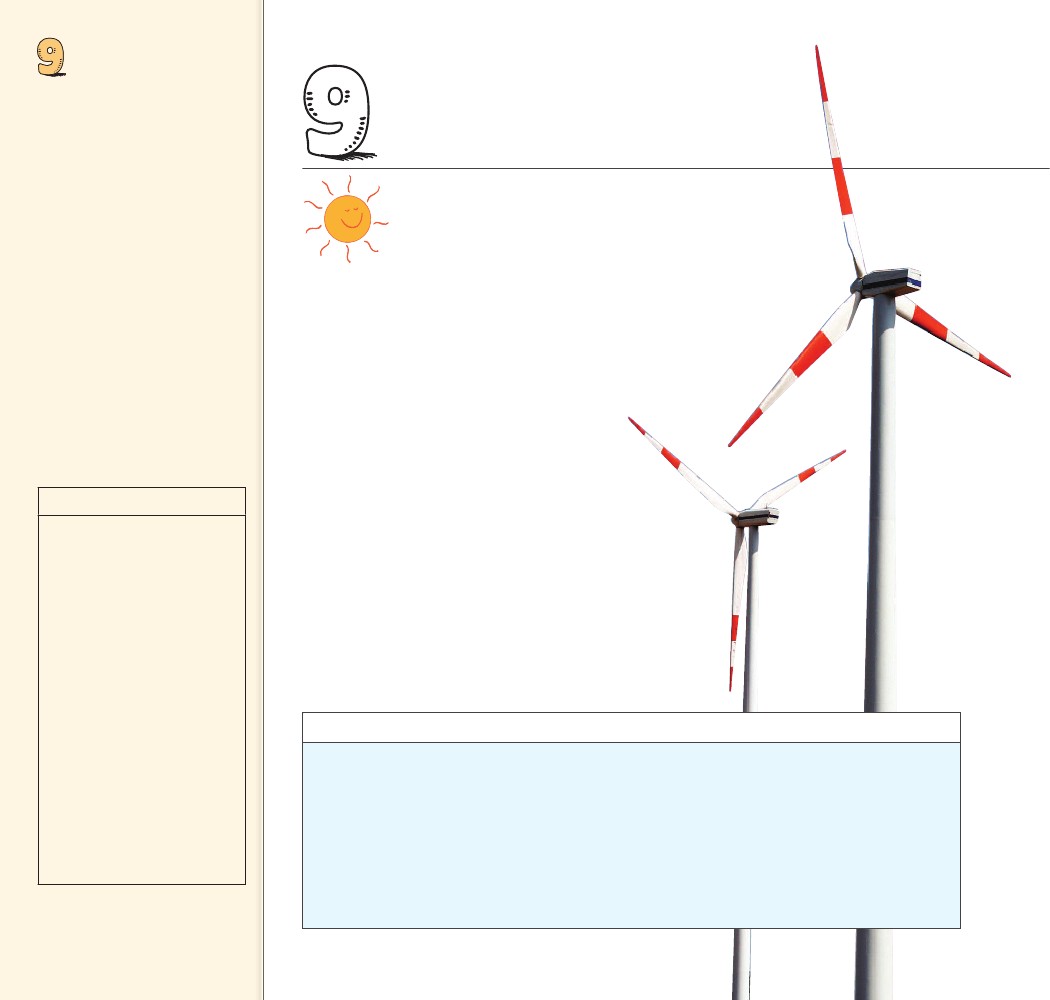 Objectives• Define and describe work. (9.1)• Define and describe power.  (9.2)• State the two forms of  mechanical energy. (9.3)• State three forms of potential  energy. (9.4)• Describe how work and kinetic  energy are related. (9.5)• State the work-energy  theorem. (9.6)• State the law of conservation  of energy. (9.7)• Describe how a machine uses  energy. (9.8)• Explain why no machine can be  100% efficient. (9.9)• Describe the role of energy in  living organisms. (9.10)9 ENERGYTHE BIG........IDEAEnergy can change from one formto another without a net loss or gain.E      nergy is the most central concept underlying all      of science. Surprisingly, the idea of energy was      unknown to Isaac Newton, and its existencewas still being debated in the 1850s. Even thoughthe concept of energy is relatively new, today wefind it ingrained not only in all branches of science,but in nearly every aspect of humansociety. We are all quite familiar withenergy. Energy comes to us from thesun in the form of sunlight, it is in thefood we eat, and it sustains life. Energymay be the most familiar concept in science,yet it is one of the most difficult to define.Persons, places, and things have energy, but we observeonly the effects of energy when something is happen-ing—only when energy is being transferred from oneplace to another or transformed from one form toanother. We begin our study of energy by observinga related concept, work.discover!Where Does a Popper Toy GetIts Energy?1. Turn a popper (slice of a hollow rubber ball)   inside out and place it on a table or floor.   Observe what happens to the popper toy.2. Once again compress the popper and drop it   onto a table or floor. Observe what happens   to the popper.Analyze and Conclude1. Observing What propelled the popper into   the air?2. Predicting Will dropping the popper from   greater heights make the popper jump   higher? Explain.3. Making Generalizations Describe where the   popper got the energy to move upward and   downward through the air.1441449.1 Work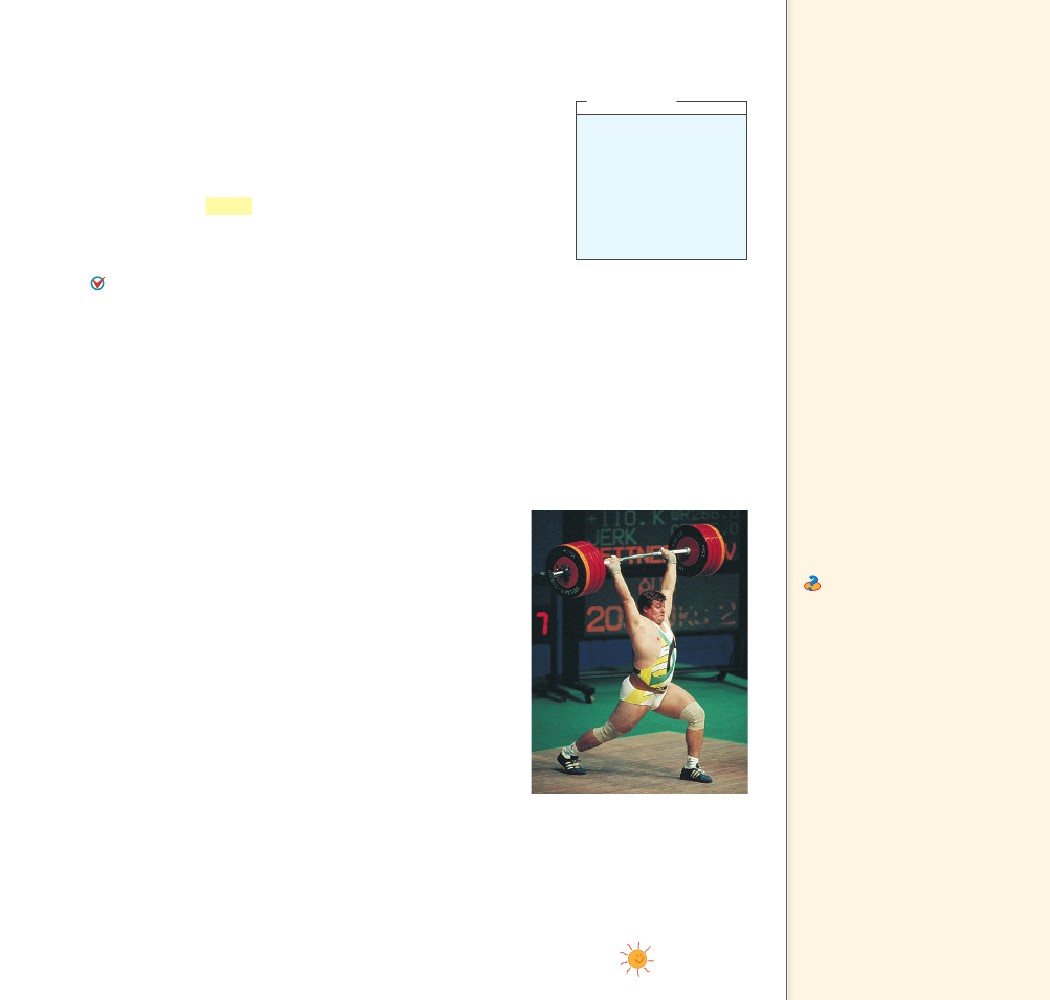 9.1 WorkThe previous chapter showed that the change in an object’s motion isrelated to both force and how long the force acts. “How long” meanttime. Remember, the quantity force time is called impulse. But “howlong” need not always mean time. It can mean distance also. Whenwe consider the quantity force distance, we are talking about theconcept of work. Work is the product of the net force on an objectand the distance through which the object is moved.    We do work when we lift a load against Earth’s gravity. Theheavier the load or the higher we lift it, the more work we do.   Work is done when a force acts on an object and the objectmoves in the direction of the force.    Let’s look at the simplest case, in which the force is constant andthe motion takes place in a straight line in the direction of the force.Then the work done on an object by an applied force is the productof the force and the distance through which the object is moved.9.1workIn equation form,WFdnet forcedistancethink!Suppose that you apply a60-N horizontal force toa 32-kg package, whichpushes it 4 meters acrossa mailroom floor. Howmuch work do you do onthe package?Answer: 9.1Key Termswork, joule   Teaching Tip Whendescribing work, specify on whatobject the work is done. If youpush a wall, you do no work onthe wall unless it moves. The keypoint here is that if work is doneon an object, then the energy ofthat object changes.    Teaching Tip Define workand relate it to the lifting of abarbell, as shown in Figure 9.1.When work is done on thebarbell, two things happen: (1) aforce is exerted on the barbell,and (2) the barbell is moved bythat force. If the barbell is simplyheld still, the weightlifter will gettired, and feel like he is doingwork. With each contraction ofthe weight lifter’s heart, a forceis exerted through a distance onhis blood and so does work onthe blood. He may well be doingwork on himself through tinymovements in his body tissues,but he is doing no work on thebarbell unless the force he exertsmoves the barbell.    Ask Work is done lifting abarbell. How much more workis done lifting a twice-as-heavybarbell the same distance? Twiceas much How much more workis done lifting a twice-as-heavybarbell twice as far? Four timesas much     If we lift two loads up one story, we do twice as much workas we would in lifting one load the same distance, because theforce needed to lift twice the weight is twice as great. Similarly,if we lift one load two stories instead of one story, we do twiceas much work because the distance is twice as great.     Notice that the definition of work involves both a force anda distance. The weight lifter in Figure 9.1 is holding a barbellweighing 1000 N over his head. He may get really tired hold-ing it, but if the barbell is not moved by the force he exerts, hedoes no work on the barbell. Work may be done on the musclesby stretching and squeezing them, which is force times distanceon a biological scale, but this work is not done on the barbell.Lifting the barbell, however, is a different story. When the weightlifter raises the barbell from the floor, he is doing work on it.     Work generally falls into two categories. One of these is thework done against another force. When an archer stretches herbowstring, she is doing work against the elastic forces of thebow. Similarly, when the ram of a pile driver is raised, work isrequired to raise the ram against the force of gravity. When youdo push-ups, you do work against your own weight. You dowork on something when you force it to move against the influ-ence of an opposing force—often friction.FIGURE 9.1Work is done in lifting the barbellbut not in holding it steady. If thebarbell could be lifted twice ashigh, the weight lifter would haveto do twice as much work.CHAPTER 9ENERGY145145    Teaching Tip Compare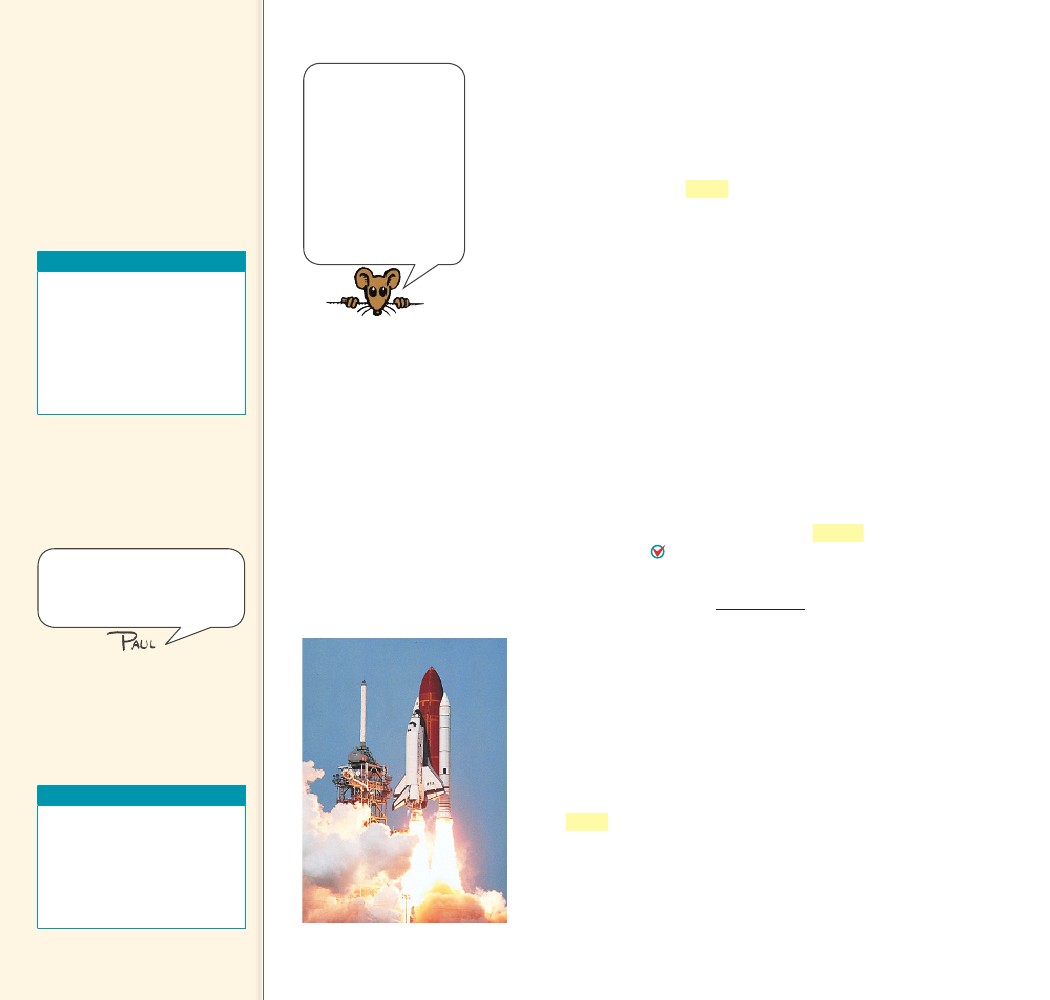 work to impulse of the previouschapter. In both concepts, a forceis exerted. For impulse, the forceis exerted over a certain timeinterval; for work, it is exertedover a certain distance.            Work is done when aCHECK force acts on anobject and the object moves inthe direction of the force.CONCEPTThe physics of aweightlifter holding astationary barbell over-head is no differentthan the physics of atable supporting a bar-bell’s weight. No netforce acts on the bar-bell, no work is doneon it, and no change inits energy occurs.Teaching Resources• Reading and Study   Workbook• PresentationEXPRESS• Interactive Textbook• Next-Time Question 9-1• Conceptual Physics Alive!   DVDs Energy    The other category of work is work done to change the speedof an object. This kind of work is done in bringing an automobileup to speed or in slowing it down. In both categories, work involvesa transfer of energy between something and its surroundings.    The unit of measurement for work combines a unit of force, N,with a unit of distance, m. The resulting unit of work is the newton-meter (N·m), also called the joule (rhymes with cool) in honorof James Joule. One joule (J) of work is done when a force of 1 Nis exerted over a distance of 1 m, as in lifting an apple over yourhead. For larger values, we speak of kilojoules (kJ)—thousands ofjoules—or megajoules (MJ)—millions of joules. The weight lifterin Figure 9.1 does work on the order of kilojoules. To stop a loadedtruck going at 100 km/h takes megajoules of work.CONCEPT............CHECKWhen is work done on an object?9.2 PowerThe definition of work says nothing about how long it takes to do thework. When carrying a load up some stairs, you do the same amountof work whether you walk or run up the stairs. So why are you moretired after running upstairs in a few seconds than after walkingupstairs in a few minutes? To understand this difference, we need totalk about how fast the work is done, or power. Power is the rateat which work is done. Power equals the amount of work donedivided by the time interval during which the work is done.power work donetime interval9.2 PowerKey Termspower, wattFIGURE 9.2The three main enginesof the space shuttle candevelop 33,000 MW ofpower when fuel is burnedat the enormous rate of3400 kg/s. This is like emp-tying an average-size swim-ming pool in 20 seconds!Tell students that to verticallylift a quarter-pound hamburgerwith cheese 1 m in 1 s requiresone watt of power.           Power equals theCHECK amount of workdone divided by the time intervalduring which the work is done.CONCEPTTeaching Resources• Reading and Study   Workbook• Problem-Solving Exercises in   Physics 6-1• PresentationEXPRESS• Interactive Textbook    A high-power engine does work rapidly. An automobileengine that delivers twice the power of another automobileengine does not necessarily produce twice as much work or gotwice as fast as the less powerful engine. Twice the power meansthe engine can do twice the work in the same amount of timeor the same amount of work in half the time. A powerfulengine can get an automobile up to a given speed in less timethan a less powerful engine can.    The unit of power is the joule per second, also known asthe watt, in honor of James Watt, the eighteenth-centurydeveloper of the steam engine. One watt (W) of power isexpended when one joule of work is done in one second.One kilowatt (kW) equals 1000 watts. One megawatt (MW)equals one million watts. The space shuttle in Figure 9.2 uses33,000 MW of power.146146......   In the United States, we customarily rate engines in units of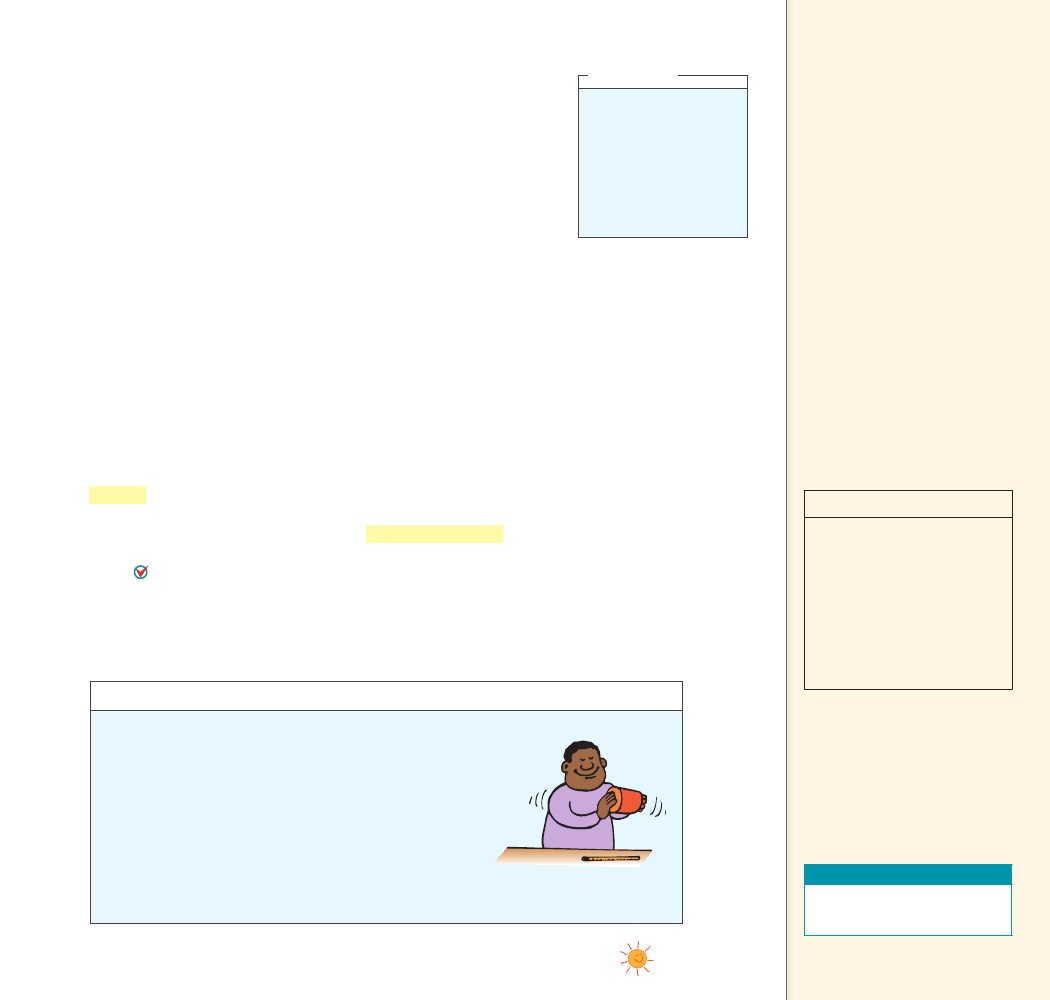 horsepower and electricity in kilowatts, but either may be used. In themetric system of units, automobiles are rated in kilowatts. One horse-power (hp) is the same as 0.75 kW, so an engine rated at 134 hp is a100-kW engine.CONCEPTthink!If a forklift is replacedwith a new forklift thathas twice the power, howmuch greater a load canit lift in the same amountof time? If it lifts the sameload, how much faster canit operate? Answer: 9.29.3 MechanicalEnergyKey Termsenergy, mechanical energy   Teaching Tip Explain thatmechanical energy becomesevident only when it changesfrom one form to another, orwhen there is motion.    Teaching Tip Point out thatmechanical energy is relative.It depends on the location wechoose for our reference frame.A 1-N apple held 1 m above thefloor has 1 J of PE, but whenheld out the window 10 m abovethe ground it has 10 J. The sameapple held in your lap has 0 KE,but if your lap is on the seat ofa high-flying jet plane, it hasmany joules of KE relative tothe ground below. PE and KEare relative to a specified or animplied frame of reference.......CHECKHow can you calculate power?9.3 Mechanical EnergyWhen work is done by an archer in drawing back a bowstring, thebent bow acquires the ability to do work on the arrow. When work isdone to stretch a rubber band, the rubber band acquires the ability todo work on an object when it is released. When work is done to winda spring mechanism, the spring acquires the ability to do work onvarious gears to run a clock, ring a bell, or sound an alarm.    In each case, something has been acquired that enables the objectto do work. It may be in the form of a compression of atoms in thematerial of an object; a physical separation of attracting bodies; ora rearrangement of electric charges in the molecules of a substance.The property of an object or system that enables it to do work is energy. 9.3 Like work, energy is measured in joules. It appears inmany forms that will be discussed in the following chapters. Fornow we will focus on mechanical energy. Mechanical energy is theenergy due to the position of something or the movement of some-thing. The two forms of mechanical energy are kinetic energyand potential energy.CONCEPTdiscover!MATERIALS           dry sand, can withcover, thermometer                   Thetemperature of the sand risesas a student shakes the can.EXPECTED OUTCOMETHINK......CHECKWhat are the two forms of mechanical energy?      The work that a persondoes in shaking the can isconverted into the thermalenergy of the sand.discover!What Happens When You Do Work on Sand?1.2.3.4.   Pour a handful of dry sand into a can.   Measure the temperature of the sand with a thermometer.   Remove the thermometer and cover the can.   Shake the can vigorously for a minute or so. Now remove   the cover and measure the temperature of the sand again.5. Describe what happened to the temperature of the sand   after you shook it.6. Think How can you explain the change in temperature of   the sand in terms of work and energy?             The two forms ofCHECK mechanical energyare kinetic energy and potentialenergy.CONCEPTTeaching Resources• Laboratory Manual 26• Probeware Lab Manual 7CHAPTER 9ENERGY......1471479.4 Potential Energy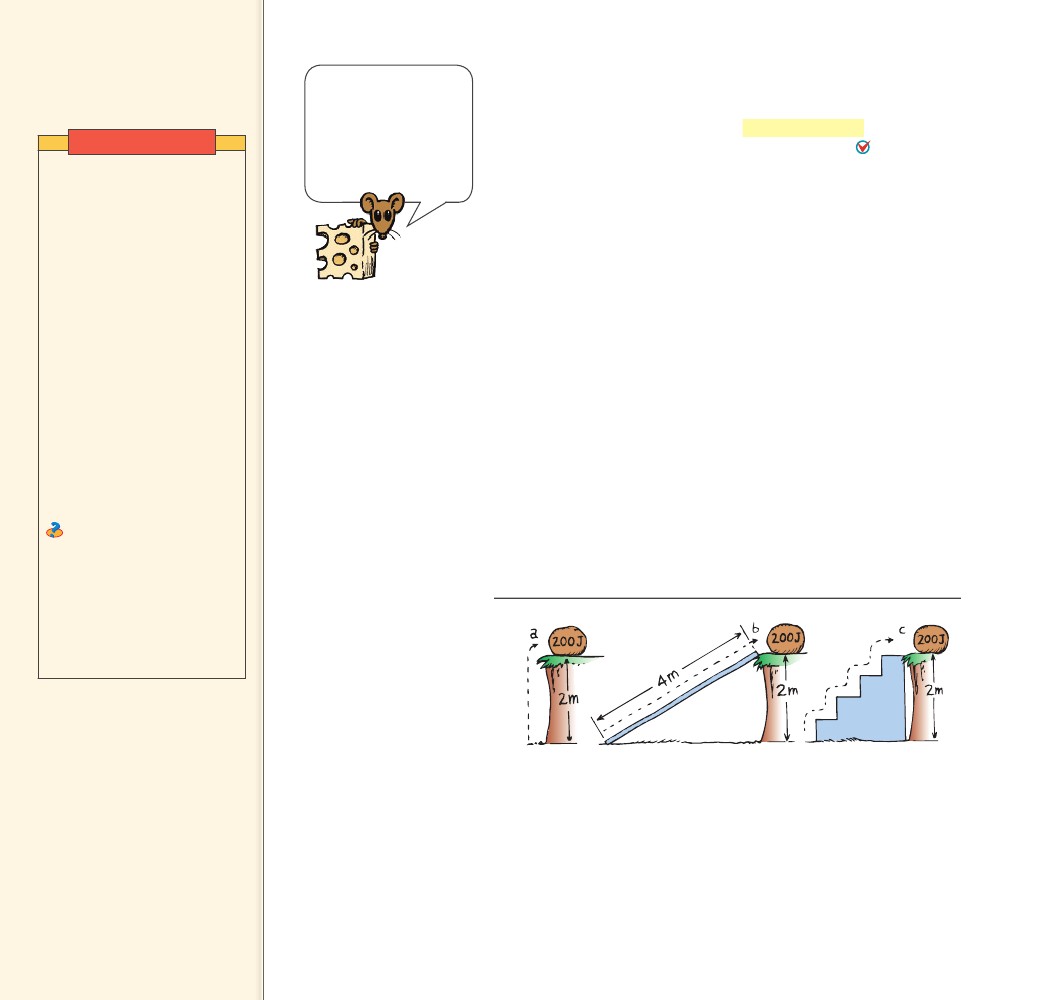 Key Termpotential energyDemonstrationAttach a spring scale to apendulum bob at its restposition. Show that a smallforce pulls it sideways fromits rest position. Compare thisforce to the force that wouldbe necessary to lift it vertically(its weight). Show that asthe bob is pulled farther upthe arc, the force requiredto move it increases. This isbecause it is being pulledagainst gravity, which hasno vector component alongthe pendulum path whenthe pendulum is hanging atits lowest point, but whichincreases as the pendulum israised. More work is requiredto move the pendulum equaldistances the farther thependulum is raised.     Ask Keeping the springscale perpendicular to thestring, predict what the forcewill be if the string is pulledthrough an angle of 90º andis horizontal. The force willbe equal and opposite to theforce of gravity on the bob—its weight.What tells you whetheror not work is doneon something is achange in its energy.No change in energymeans that no net workwas done on it.9.4 Potential EnergyAn object may store energy by virtue of its position. Energy that isstored and held in readiness is called potential energy (PE) becausein the stored state it has the potential for doing work. Threeexamples of potential energy are elastic potential energy, chemicalenergy, and gravitational potential energy.Elastic Potential Energy A stretched or compressed spring, forexample, has a potential for doing work. This type of potential energyis elastic potential energy. When a bow is drawn back, energy is storedin the bow. The bow can do work on the arrow. A stretched rubberband has potential energy because of its position. If the rubber bandis part of a slingshot, it is also capable of doing work.Chemical Energy The chemical energy in fuels is also potentialenergy. It is actually energy of position at the submicroscopic level.This energy is available when the positions of electric charges withinand between molecules are altered, that is, when a chemical changetakes place. Any substance that can do work through chemical reac-tions possesses chemical energy. Potential energy is found in fossilfuels, electric batteries, and the food we eat.Gravitational Potential Energy Work is required to elevateobjects against Earth’s gravity. The potential energy due to elevatedpositions is gravitational potential energy. Water in an elevatedreservoir and the raised ram of a pile driver have gravitational poten-tial energy.   Teaching Tip Discuss theelevated boulder in Figure 9.3.Point out that the resulting PE ofthe boulder is the same in eachcase.   Teaching Tip An averageapple weighs 1 N. When it isheld 1 m above the ground, thenrelative to the ground it has a PEof 1 J.FIGURE 9.3The potential energy of the 100-N boulder with respectto the ground below is 200 J in each case because thework done in elevating it 2 m is the same whether theboulder is a. lifted with 100 N of force, b. pushed upthe 4-m incline with 50 N of force, or c. lifted with 100 Nof force up each 0.5-m stair. No work is done in movingit horizontally, neglecting friction.148148    The amount of gravitational potential energy possessed by an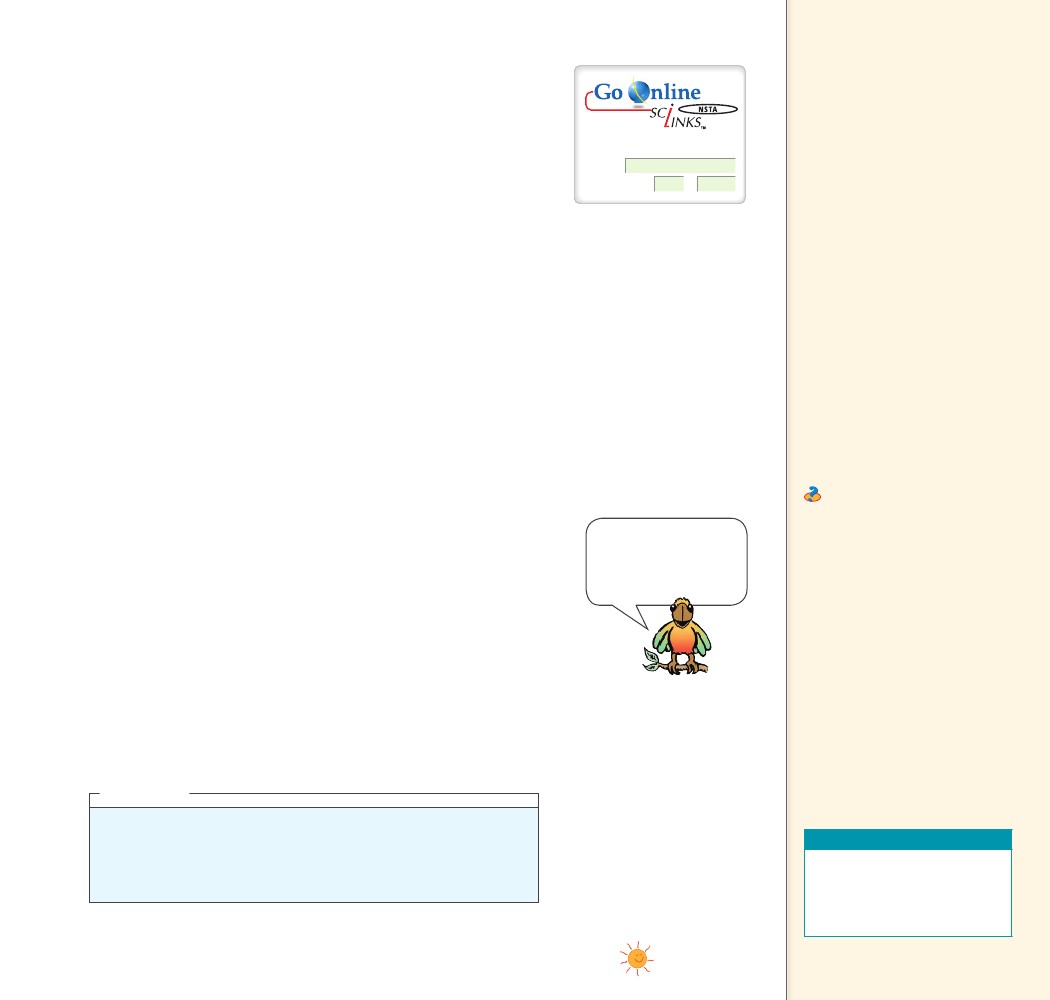 elevated object is equal to the work done against gravity in lifting it.The work done equals the force required to move it upward times thevertical distance it is moved (remember W = Fd). The upward forcerequired while moving at constant velocity is equal to the weight, mg,of the object, so the work done in lifting it through a height h is theproduct mgh.gravitational potential energyPEmghweightheightFor: Links on potential energyVisit: www.SciLinks.orgWeb Code: csn – 0904    Note that the height is the distance above some arbitrarilychosen reference level, such as the ground or the floor of a building.The gravitational potential energy, mgh, is relative to that level anddepends only on mg and h. For example, if you’re in a third-storyclassroom and a ball rests on the floor, you can say the ball is atheight 0. Lift it and it has positive PE relative to the floor. Toss it outthe window and it has negative PE relative to the floor. We can see inFigure 9.3 that the potential energy of the boulder at the top of theledge does not depend on the path taken to get it there.    Hydroelectric power stations make use of gravitational potentialenergy. When a need for power exists, water from an upper reservoirflows through a long tunnel to an electric generator. Gravitationalpotential energy of the water is converted to electrical energy. Mostof this energy is delivered to consumers during daylight hours. Afew power stations buy electricity at night, when there is much lessdemand. They use this electricity to pump water from a lower res-ervoir back up to the upper reservoir. This process, called pumpedstorage, is practical when the cost of electricity is less at night. Thenelectrical energy is transformed to gravitational potential energy.Although the pumped storage system doesn’t generate any overall netenergy, it helps to smooth out differences between energy demandand supply.CONCEPT    Teaching Tip Point out thatthe arc path to any elevation islonger than the vertical path. Thecomputation of the work donealong the arc path is complicatedbecause the force continuallyvaries with distance. However,the answer is also obtained bymultiplying the weight of thebob by the vertical distanceit is raised! The work done inelevating the bob is the samealong either path, straight upor along the arc. GravitationalPE depends only on weight andheight—not the path taken toget it there.   Teaching Tip Use theexample of dropping a bowlingball on your toe—first from adistance of 1 mm above your toeand then from distances up to1 m above your toe. Each time,the bowling ball would do morework on your toe, because itwould possess more gravitationalPE when released.    Ask Does a car hoisted forlubrication in a service stationhave PE? Yes, any elevatedbody has PE with respect to anychosen reference level—usuallythe “ground level.” How muchwork will raise the car twice ashigh? Twice as much How muchwork is required to raise it threetimes as high, and how much PEwill it have? Three times as muchof eachWhen h is below areference point, PE isnegative relative tothat reference point.......CHECKName three examples of potential energy.think!You lift a 100-N boulder 1 m.a. How much work is done on the boulder?b. What power is expended if you lift the boulder in a time of 2 s?c. What is the gravitational potential energy of the boulder in the liftedposition? Answer: 9.4             Three examples ofCHECK potential energy areelastic potential energy, chemicalenergy, and gravitationalpotential energy.CONCEPTTeaching Resources• Reading and Study   Workbook• PresentationEXPRESS• Interactive TextbookCHAPTER 9ENERGY......1491499.5 Kinetic Energy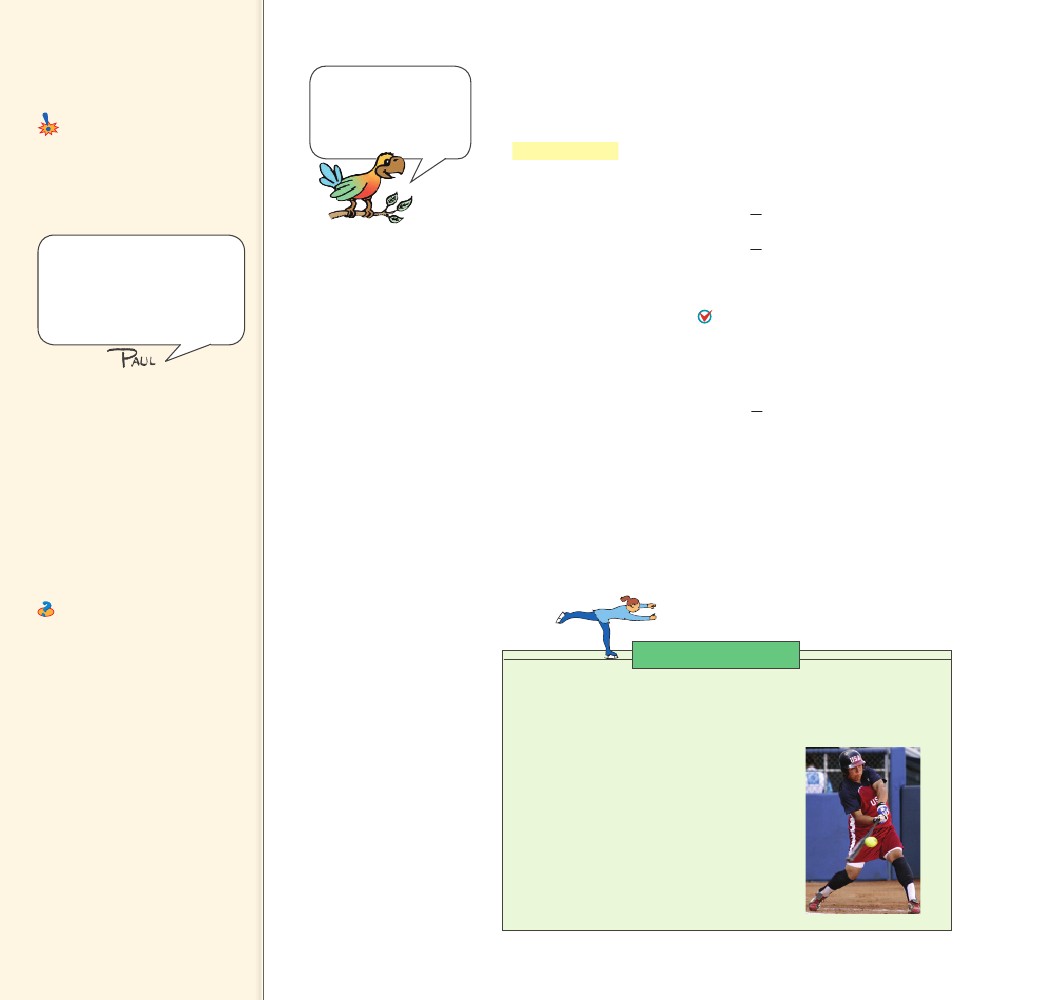 Key Termkinetic energy    Common MisconceptionMomentum and KE are the sameconcept.FACTRefer to Note 9.5 inAppendix G for thederivation of theequation WKE .9.5 Kinetic EnergyPush on an object and you can set it in motion. If an object ismoving, then it is capable of doing work. It has energy of motion,or kinetic energy (KE). The kinetic energy of an object depends onthe mass of the object as well as its speed. It is equal to half the massmultiplied by the square of the speed.kinetic energy12 mass122 mv     Momentum is mv; KE is1/2mv2.speed2Failure to distinguish betweenmomentum and KE gave rise tomuch controversy in Europeafter the time of Newton. (Theconcept of KE was developedafter Newton’s time.)KE     When you throw a ball, you do work on it to give it speed as itleaves your hand. The moving ball can then hit something and pushit, doing work on what it hits. The kinetic energy of a movingobject is equal to the work required to bring it to its speed fromrest, or the work the object can do while being brought to rest. 9.5               net force distancekinetic energyFd122 mv   Teaching Tip Explain that amoving body has motion energy,or kinetic energy, and can dowork because of its motion.Relate KE to force 3 distance.   Teaching Tip Mention thatKE comprises thermal energy(haphazard motion of molecules),sound (vibratory motion ofmolecules), and light (emitted bythe vibratory motion of electronsin an atom).     Ask Does a car moving alonga road have KE? Any movingobject has KE, which is a relativequantity, as is speed. The cupof tea you hold in a high-flyingjet has KE with respect to theground, but no KE with respectto the saucer on which it sits. Ifthe speed of the car doubles, byhow much does the KE increase?It’s multiplied by 4. If the speedtriples? It’s multiplied by 9.              The kinetic energy ofCHECK a moving object isequal to the work required tobring it to its speed from rest, orthe work the object can do whilebeing brought to rest.CONCEPT    Note that the speed is squared, so if the speed of an object isdoubled, its kinetic energy is quadrupled (22 4). Consequently, ittakes four times the work to double the speed. Also, an object movingtwice as fast takes four times as much work to stop. Whenever work isdone, energy changes.CHECK......CONCEPT How are work and the kinetic energy of a movingobject related?Physics of SportsThe Sweet SpotThe sweet spot of a softball bat or a tennis racquet is the place wherethe ball’s impact produces minimum vibrations in the racquet or bat.Strike a ball at the sweet spot and it goesfaster and farther. Strike a ball in anotherpart of the bat or racquet, and vibrationscan occur that sting your hand! From anenergy point of view, there is energy in thevibrations of the bat or racquet. There isenergy in the ball after being struck. Energythat is not in vibrations is energy available tothe ball. Do you see why a ball will go fasterand farther when struck at the sweet spot?150......150Teaching Resources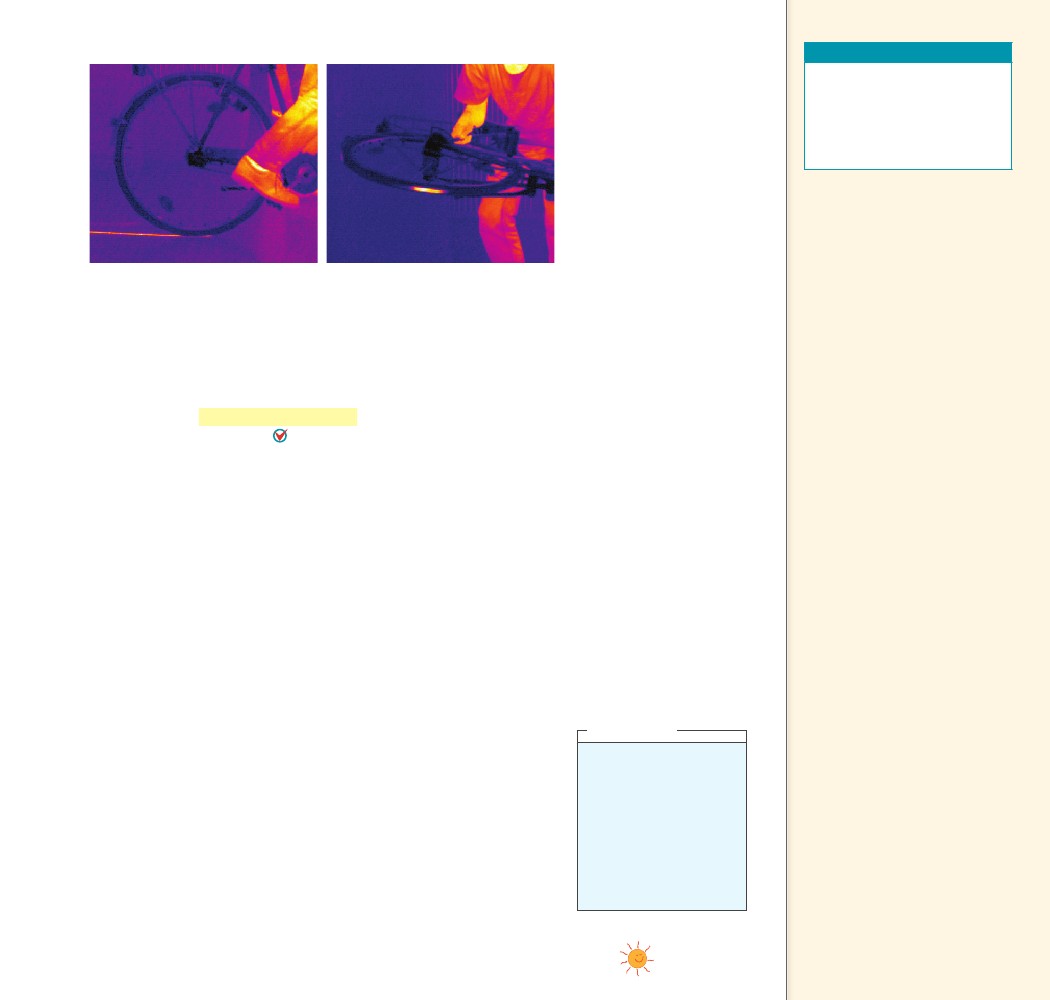 FIGURE 9.4Due to friction, energyis transferred both intothe floor and into the tirewhen the bicycle skids toa stop. a. An infrared cam-era reveals the heated tiretrack on the floor. b. Thewarmth of the tire is alsorevealed.• Reading and Study   Workbook• Laboratory Manual 30• PresentationEXPRESS• Interactive Textbook9.6 Work-EnergyTheoremKey Termwork-energy theorem   Teaching Tip Note the pairof photos in Figure 9.4 thatnicely show the heat generatedby friction on a skidding bicycletire. How interesting it wouldbe to see infrared photos of theheat generated when a coupleof cars collide. Recall that halfthe KE for a collision of identicalcars goes into heat. Seeing thatvia an infrared photo would beinteresting.    Teaching Tip To a closeapproximation, skidding forceis independent of speed. Hence,change in KE is approximatelyequal to change in skiddingdistance.   Teaching Tip Point outthat when a car’s brakes areapplied, the car’s KE is changedinto internal energy in the brakepads, tires, and road as they allbecome warmer.ab9.6 Work-Energy TheoremSo we see that to increase the kinetic energy of an object, work mustbe done on it. Or if an object is moving, work is required to bring itto rest. In either case, the change in kinetic energy is equal to the network done. The work-energy theorem describes the relationship                                 The work-energy theorem states thatbetween work and energy.whenever work is done, energy changes. We abbreviate “change in”with the delta symbol, , and sayWorkKEWork equals change in kinetic energy. The work in this equation is thenet work—that is, the work based on the net force.    The work-energy theorem emphasizes the role of change. If thereis no change in an object’s kinetic energy, then we know no net workwas done on it. Push against a box on a floor. If it doesn’t slide, thenyou are not doing work on the box. Put the box on a very slipperyfloor and push again. If there is no friction at all, the work of yourpush times the distance of your push appears as kinetic energy of thebox. If there is some friction, it is the net force of your push minusthe frictional force that is multiplied by distance to give the gain inkinetic energy. If the box moves at a constant speed, you are pushingjust hard enough to overcome friction. Then the net force and network are zero, and, according to the work-energy theorem, KE = 0.The kinetic energy doesn’t change.    The work-energy theorem applies to decreasing speed as well.The more kinetic energy something has, the more work is requiredto stop it. Twice as much kinetic energy means twice as much work.When we apply the brakes to slow a car, or the bike in Figure 9.4, wedo work on it. This work is the friction force supplied by the brakesmultiplied by the distance over which the friction force acts.think!A friend says that if youdo 100 J of work on amoving cart, the cartwill gain 100 J of KE.Another friend says thisdepends on whether ornot there is friction. Whatis your opinion of thesestatements? Answer: 9.6.1    Teaching Tidbit The work-energy theorem can be furtherstated as DE 5 W 1 Q, where Qis the energy transfer due to atemperature difference.CHAPTER 9ENERGY151151    Teaching Tip Revisit the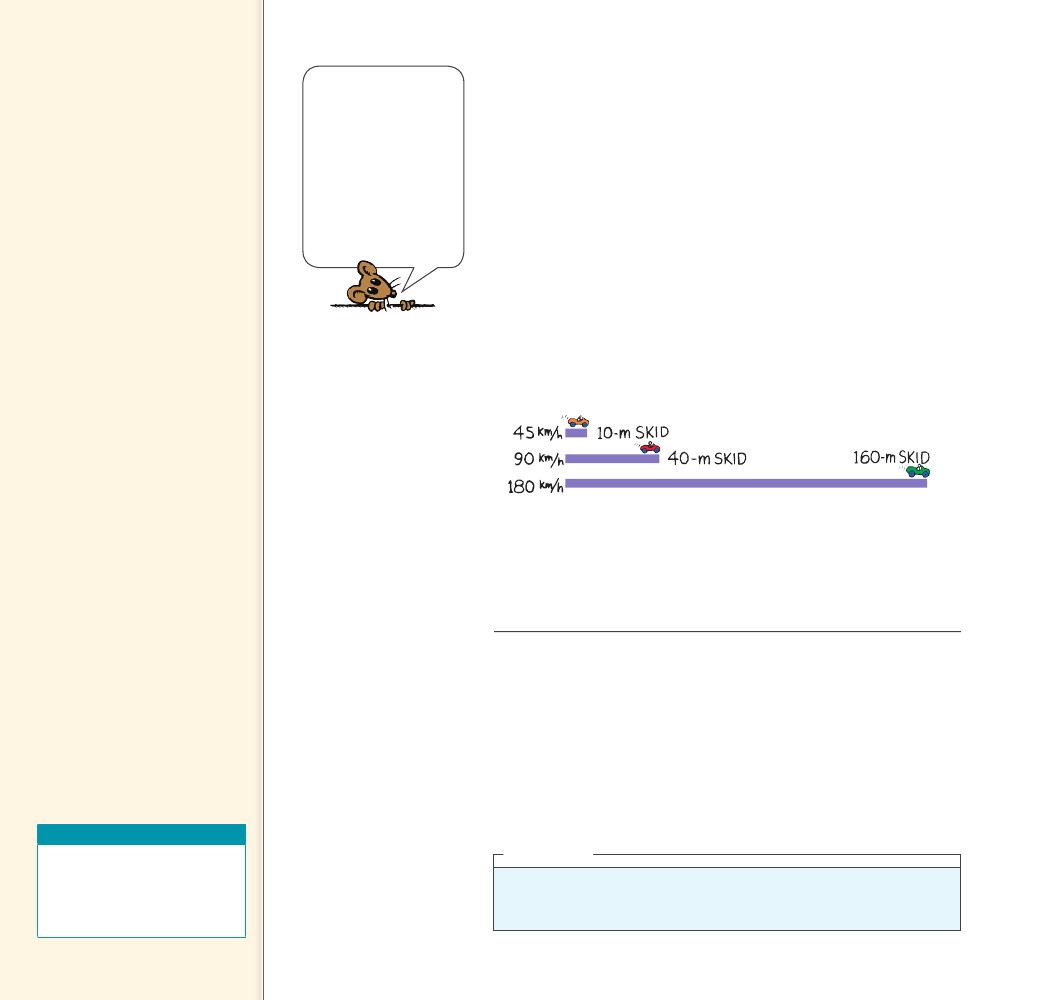 demonstration on page 131 andask why lifting and dropping twoballs doesn’t result in one ballpopping out at twice the speed.If that were to occur, momentumwould be conserved (2mv 5m2v). But this doesn’t occurbecause the KE of the twice-as-fast ball would exceed (betwice) the KE of the two incidentballs! [1/2 (2mv2) ? 1/2m(2v)2,a conservation of energy nono!] This is a stumper for moststudents.Automobile brakesconvert KE to heat.Professional drivers arefamiliar with anotherway to brake—shift tolow gear and let theengine slow the vehicle.Hybrid cars similarlydivert braking energyto stored energy inbatteries.    Interestingly, the maximum friction that the brakes can supply isnearly the same whether the car moves slowly or quickly. In a panicstop with antilock brakes, the only way for the brakes to do morework is to act over a longer distance. A car moving at twice the speedof another has four times (22 4) as much kinetic energy, and willrequire four times as much work to stop. Since the frictional force isnearly the same for both cars, the faster one takes four times as muchdistance to stop. The same rule applies to older-model brakes that canlock the wheels. The force of friction on a skidding tire is also nearlyindependent of speed. So, as accident investigators are well aware, anautomobile going 100 kilometers per hour, with four times the kineticenergy it would have at 50 kilometers per hour, skids four times as farwith its wheels locked as it would with a speed of 50 kilometers perhour. Figure 9.5 shows the skid distances for a car moving at 45 km/h,90 km/h, and 180 km/h. The distances would be even greater if thedriver’s reaction time were taken into account. Kinetic energy dependson speed squared.FIGURE 9.5Typical stopping distances for carsequipped with antilock brakes travelingat various speeds. The work done tostop the car is friction force distanceof slide.CONCEPT......          The work-energyCHECK theorem states thatwhenever work is done, energychanges.CONCEPT     Kinetic energy often appears hidden in different forms of energy,such as heat, sound, light, and electricity. Random molecular motionis sensed as heat. Sound consists of molecules vibrating in rhythmicpatterns. Even light energy originates in the motion of electronswithin atoms. Electrons in motion make electric currents. We see thatkinetic energy plays a role in other energy forms.......CHECKTeaching Resources• Reading and Study   Workbook• PresentationEXPRESS• Interactive TextbookWhat is the work-energy theorem?think!When the brakes of a car are locked, the car skids to a stop. How much fartherwill the car skid if it’s moving 3 times as fast?Answer: 9.6.21521529.7 Conservation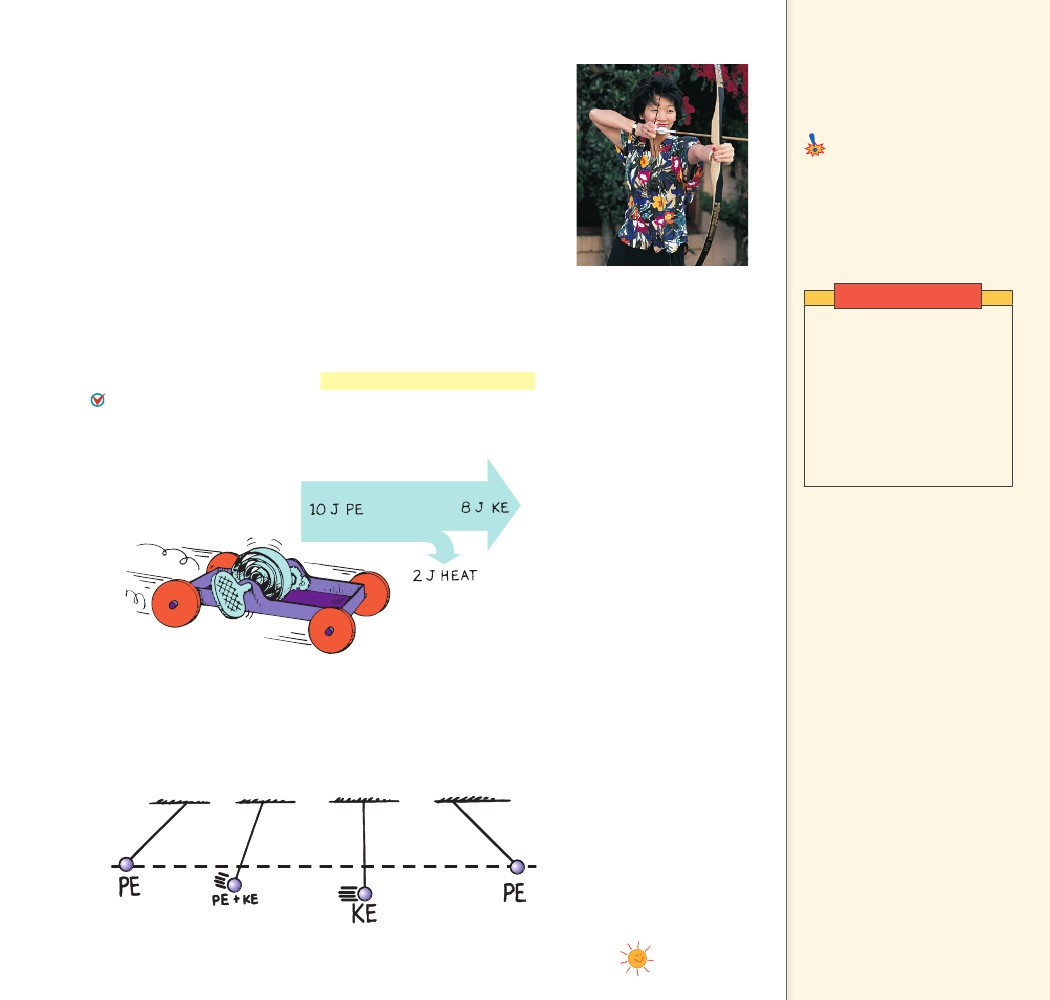 9.7 Conservation of EnergyMore important than knowing what energy is, is understanding howit behaves—how it transforms. We can understand nearly every pro-cess that occurs in nature if we analyze it in terms of a transforma-tion of energy from one form to another.    As you draw back the arrow in a bow, as shown in Figure 9.6,you do work stretching the bow. The bow then has potential energy.When released, the arrow has kinetic energy equal to this potentialenergy. It delivers this energy to its target. The small distance thearrow moves multiplied by the average force of impact doesn’t quitematch the kinetic energy of the target. But if you investigate further,you’ll find that both the arrow and target are a bit warmer. By howmuch? By the energy difference. Energy changes from one form toanother without a net loss or a net gain.    The study of the various forms of energy and the transformationsfrom one form into another is the law of conservation of energy.    The law of conservation of energy states that energy cannot becreated or destroyed. It can be transformed from one form intoanother, but the total amount of energy never changes.of EnergyKey Termlaw of conservation of energy    Common MisconceptionEnergy is conserved only undercertain conditions.      When energy changes fromone form to another, it alwaystransforms without net loss orgain.FACTFIGURE 9.6When released, potentialenergy will become thekinetic energy of the arrow.DemonstrationAttach a small weight tothe end of a 1-m length ofstring. Swing the pendulumto and fro, and describe thetransformations from PE toKE to PE. Discuss the roleof friction in damping thependulum motion (and thesubsequent warming of theroom!).FIGURE 9.7Part of the PE of the woundspring changes into KE.The remaining PE goes intoheating the machinery andthe surroundings due to fric-tion. No energy is lost.   Teaching Tip Tell studentsthat when gasoline combineswith oxygen in a car’s engine, thechemical potential energy storedin the fuel is converted mainlyinto molecular KE, or thermalenergy. Some of this energy istransferred to the piston andsome of this energy in turn causesmotion of the car.   Teaching Tip Tell studentsthat when you rub two stickstogether to start a fire, youtransform mechanical energy intoheat. When you do work to windup a spring in a toy cart, yougive it PE which then transformsto KE when the cart speeds upon the floor. When the speedbecomes constant, continuedtransformation of PE does workagainst friction and producesheat. (Without friction, KEwould keep increasing withdecreasing PE.)     Figures 9.7 and 9.8 demonstrate conservation of energy in two dif-ferent systems. When you consider any system in its entirety, whetherit is as simple as the swinging pendulum or as complex as an explod-ing galaxy, there is one quantity that does not change: energy. Energymay change form, but the total energy score stays the same.FIGURE 9.8Everywhere along the pathof the pendulum bob, thesum of PE and KE is thesame. Because of the workdone against friction, thisenergy will eventually betransformed into heat.CHAPTER 9ENERGY153153Demonstrations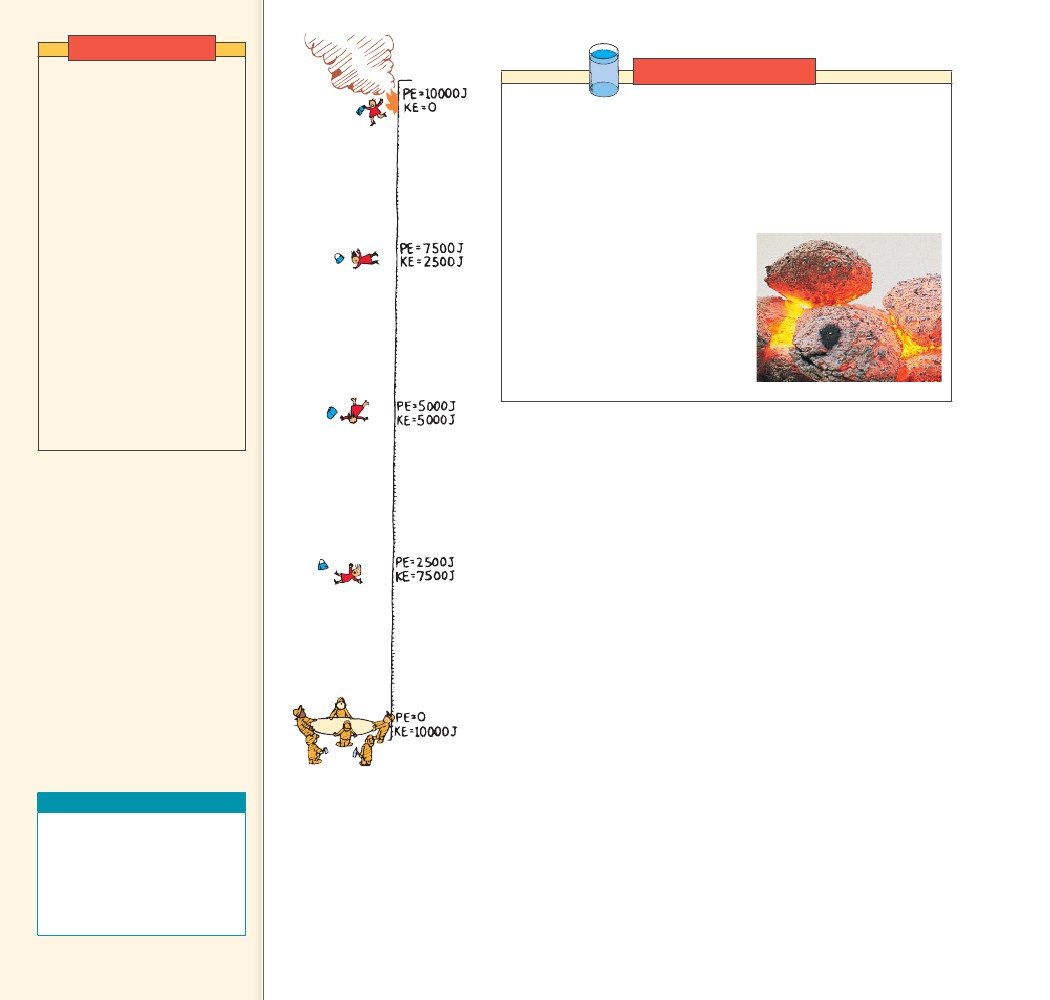 Make a long pendulum thatextends from the ceiling 2 or3 m away from a wall. Standon a chair against the wallwith the extended heavypendulum bob held at the tipof your nose, or against yourteeth. Release the bob and letit swing out, and then backto your face. Don’t flinch.Comment on your confidencein one of the most centralof the physical laws—theconservation of energy.Preview electricity andmagnetism and bring outthe hand-cranked horseshoe-magnet generator that lightsup a lamp. Have studentvolunteers note that morework is needed to turn thecrank when the lamp isconnected than when it is not.Link to CHEMISTRYReactions What process provides energy for rockets that lift thespace shuttle into orbit? What process releases energy from the foodwe eat? The answer is chemical reactions. During a chemical reactionthe bonds between atoms break and then reform. Breaking bondsrequires energy, and forming bonds releases it. Pulling atoms apartis like pulling apart two magnets stuck together; it takes energy todo it. And when atoms join, it is like two separated magnets that slamtogether; energy is released. Rapidenergy release can produce flames.Slow energy release occurs duringthe digestion of food. The conser-vation of energy rules chemicalreactions. The amount of energyrequired to break a chemical bondis the same amount released whenthat bond is formed.            The law ofCHECK conservation ofenergy states that energy cannotbe created or destroyed. It can betransformed from one form intoanother, but the total amount ofenergy never changes.CONCEPTTeaching Resources• Concept-Development   Practice Book 9-1• Problem-Solving Exercises in   Physics 6-2• Laboratory Manual 28, 29, 32• Next-Time Questions 9-2, 9-3FIGURE 9.9When the woman in dis-tress leaps from the burningbuilding, note that the sumof her PE and KE remainsconstant at each successiveposition all the way down tothe ground.     This energy score takes into account the fact that each atom thatmakes up matter is a concentrated bundle of energy. When the nuclei(cores) of atoms rearrange themselves, enormous amounts of energycan be released. The sun shines because some of its nuclear energy istransformed into radiant energy. In nuclear reactors, nuclear energyis transformed into heat.     Enormous compression due to gravity in the deep hot interiorof the sun causes hydrogen nuclei to fuse and become helium nuclei.This high-temperature welding of atomic nuclei is called thermo-nuclear fusion and will be covered later, in Chapter 40. This processreleases radiant energy, some of which reaches Earth. Part of thisenergy falls on plants, and some of the plants later become coal.Another part supports life in the food chain that begins with micro-scopic marine animals and plants, and later gets stored in oil. Partof the sun’s energy is used to evaporate water from the ocean. Somewater returns to Earth as rain that is trapped behind a dam. By virtueof its elevated position, the water behind the dam has potential energythat is used to power a generating plant below the dam. The generat-ing plant transforms the energy of falling water into electrical energy.Electrical energy travels through wires to homes where it is used forlighting, heating, cooking, and operating electric toothbrushes. Hownice that energy is transformed from one form to another!CONCEPT............CHECKWhat does the law of conservation of energy state?1541549.8 Machines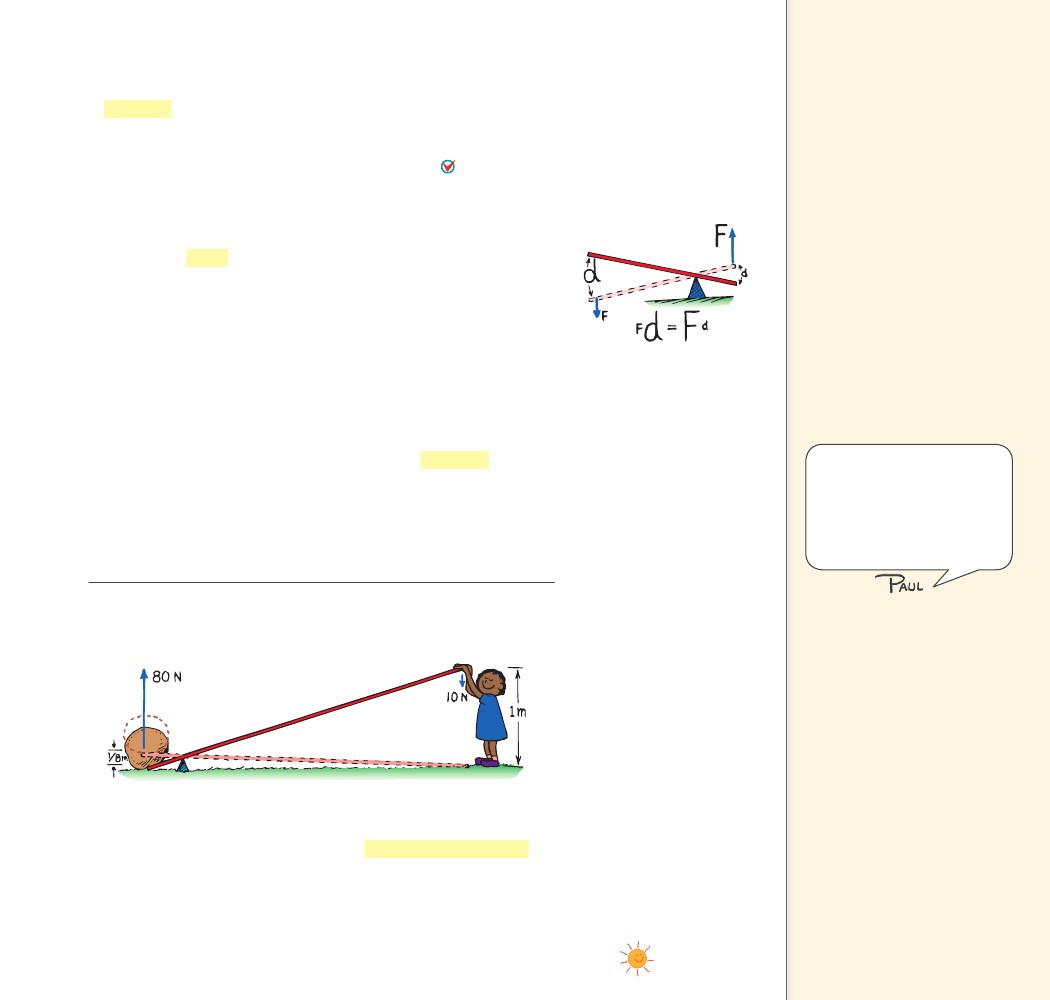 9.8 MachinesA machine is a device used to multiply forces or simply to changethe direction of forces. The concept that underlies every machine isthe conservation of energy. A machine cannot put out more energy                                                         A machinethan is put into it. A machine cannot create energy.transfers energy from one place to another or transforms it fromone form to another.Levers Consider one of the simplest machines, the lever, shown inFigure 9.10. A lever is a simple machine made of a bar that turnsabout a fixed point. At the same time we do work on one end of thelever, the other end does work on the load. We see that the directionof force is changed. If we push down, the load is lifted up. If the heatfrom friction is small enough to neglect, the work input will be equalto the work output.FIGURE 9.10In the lever, the work(force distance)done at one end isequal to the workdone on the load atthe other end.Key Termsmachine, lever, fulcrum,mechanical advantage, pulley    Teaching Tip Apply energyconservation to the lever(Figure 9.10). [Be careful notto confuse the distances movedwith the lever-arm distances oftorque (Chapter 11)—Fd hererefers to the force multiplied bythe distance the “force moves”(parallel to the force), whereasin the case of torque, d refersto the leverage distance thatis perpendicular to the appliedforce.] Show how varying theposition of the fulcrum changesthe relative values of outputforce and distance moved. Stressthat this is in accord with the rule“work input 5 work output.”Good resource material is foundat the beginning of Chapter 4in the first volume of TheFeynman Lectures on Physics.Feynman compares the idea ofenergy conservation with achild’s misplaced blocks.work input(forcedistance)inputwork output(forcedistance)outputSince work equals force times distance, we can sayA little thought will show that the pivot point, or fulcrum, of thelever can be relatively close to the load. Then a small input forceexerted through a large distance will produce a large output forceover a correspondingly short distance. In this way, a lever can multi-ply forces. However, no machine can multiply work or energy. That’sa conservation of energy no-no!FIGURE 9.11The output force (80 N) is eight timesthe input force (10 N), while the outputdistance (1/8 m) is one-eighth of theinput distance (1 m).    Consider the ideal weightless lever in Figure 9.11. The childpushes down 10 N and lifts an 80-N load. The ratio of output forceto input force for a machine is called the mechanical advantage.Here the mechanical advantage is (80 N)/(10 N), or 8. Notice that theload moves only one-eighth of the distance the input force moves.Neglecting friction, the mechanical advantage can also be determinedby the ratio of input distance to output distance.CHAPTER 9ENERGY155155A perpetual-motion machine (a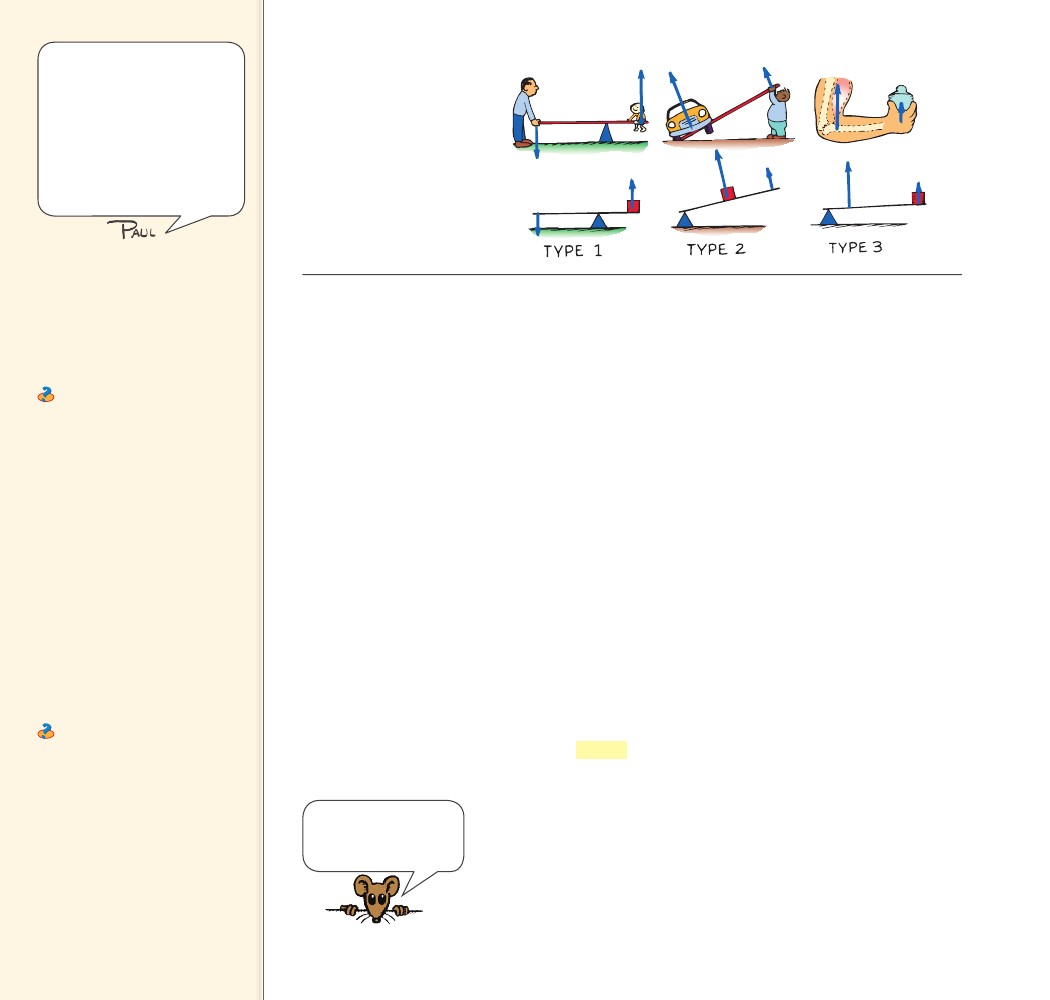 device that can do work withoutenergy input) is a no no. Butperpetual motion itself, is a yesyes. Atoms and their electrons,and stars and their planets,for example, are in a state ofperpetual motion. Perpetualmotion is the natural order ofthings.FIGURE 9.12The three basic types of leversare shown here. Notice thatthe direction of the force ischanged in type 1.   Teaching Tip Acknowledgethe three different types of leversshown in Figure 9.12, withoutoverstating the distinctionbetween the three types. Stressthe relationship fD 5 Fd, energyconservation.    Ask Archimedes, the mostfamous scientist in ancientGreece, stated that given a long-enough lever and a place tostand, he could move the world.What does this mean? In accordwith the lever equation fD 5 Fd,a force as great as the weight ofthe world could be lifted withthe force he could muster—aslong as there was a place forhim to stand and a place for thefulcrum!   Teaching Tip Give someother examples of levers: Type 1: crowbar opening a         window Type 2: a hand bottle cap         opener Type 3: a construction crane    Ask In which type of lever iswork output greater than workinput? NONE! In no system canwork output exceed work input!Be clear about the differencebetween work and force.     Three common ways to set up a lever are shown in Figure 9.12.A type 1 lever has the fulcrum between the force and the load, orbetween input and output. This kind of lever is commonly seen in aplayground seesaw with children sitting on each end of it. Push downon one end and you lift a load at the other. You can increase force atthe expense of distance. Note that the directions of input and outputare opposite.     For a type 2 lever, the load is between the fulcrum and the inputforce. To lift a load, you lift the end of the lever. One example is plac-ing one end of a long steel bar under an automobile frame and lift-ing on the free end to raise the automobile. Again, force on the loadis increased at the expense of distance. Since the input and outputforces are on the same side of the fulcrum, the forces have the samedirection.     In the type 3 lever, the fulcrum is at one end and the load is at theother. The input force is applied between them. Your biceps musclesare connected to the bones in your forearm in this way. The fulcrumis your elbow and the load is in your hand. The type 3 lever increasesdistance at the expense of force. When you move your biceps musclesa short distance, your hand moves a much greater distance. The inputand output forces are on the same side of the fulcrum and thereforethey have the same direction.Pulleys A pulley is basically a kind of lever that can be used tochange the direction of a force. Properly used, a pulley or system ofpulleys can multiply forces.     The single pulley in Figure 9.13a behaves like a type 1 lever. Theaxis of the pulley acts as the fulcrum, and both lever distances (theradius of the pulley) are equal so the pulley does not multiply force.It simply changes the direction of the applied force. In this case, themechanical advantage equals 1. Notice that the input distance equalsthe output distance the load moves.A machine can multiplyforce, but never energy.No way!156156     In Figure 9.13b, the single pulley acts as a type 2 lever. Careful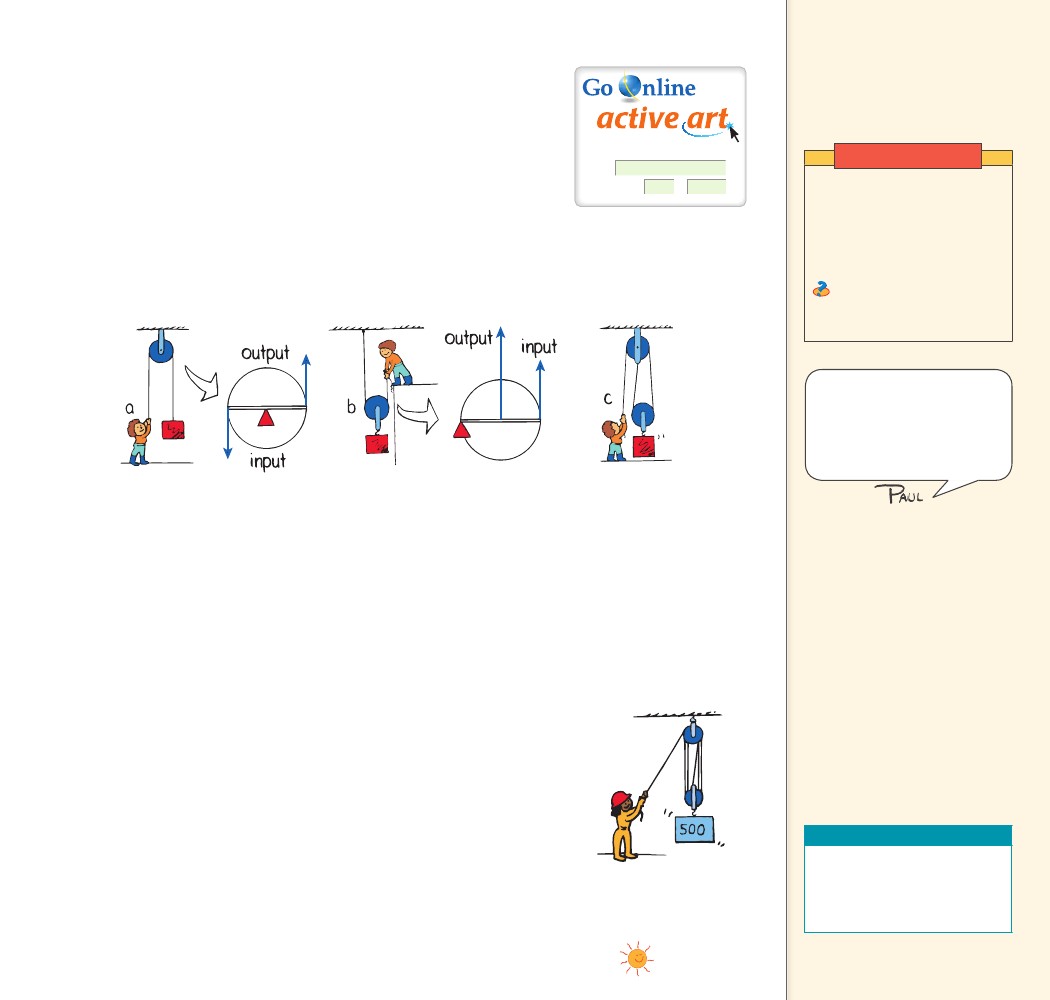 thought will show that the fulcrum is at the left end of the “lever”where the supporting rope makes contact with the pulley. The loadis suspended halfway between the fulcrum and the input end of thelever, which is on the right end of the “lever.” Each newton of inputwill support two newtons of load, so the mechanical advantage is 2.This number checks with the distances moved. To raise the load1 m, the woman will have to pull the rope up 2 m. We can say themechanical advantage is 2 for another reason: the load is now sup-ported by two strands of rope. This means each strand supports halfthe load. The force the woman applies to support the load is there-fore only half of the weight of the load.   Teaching Tip Explain thata pulley is simply a lever indisguise, as shown in Figure 9.13.Show also that for a pulley,fD 5 Fd.For: Pulley activityVisit: PHSchool.comWeb Code: csp – 1097DemonstrationUse a spring scale and modelpulleys to show the pulleyarrangements in Figure 9.13.The spring scale will showthe relative forces needed tosupport the same load.    Ask In which pulleyarrangement can work outputexceed work input? NONE!Cite the cases of charlatanswho devise complicatedarrangements of levers, pulleys,and other gadgets to design amachine that will have a greaterwork output than work input.     The mechanical advantage for simple pulley systems is the sameas the number of strands of rope that actually support the load. InFigure 9.13a, the load is supported by one strand and the mechanicaladvantage is 1. In Figure 9.13b, the load is supported by two strandsand the mechanical advantage is 2. Can you use this rule to state themechanical advantage of the pulley system in Figure 9.13c?9.8     The mechanical advantage of the simple system in Figure 9.13cis 2. Notice that although three strands of rope are shown, only twostrands actually support the load. The upper pulley serves only tochange the direction of the force. Actually experimenting with avariety of pulley systems is much more beneficial than reading aboutthem in a textbook, so try to get your hands on some pulleys, in orout of class. They’re fun.     The pulley system shown in Figure 9.14 is a bit more complex, butthe principles of energy conservation are the same. When the ropeis pulled 5 m with a force of 100 N, a 500-N load is lifted 1 m. Themechanical advantage is (500 N)/(100 N), or 5. Force is multiplied atthe expense of distance. The mechanical advantage can also be foundfrom the ratio of distances: (input distance)/(output distance) 5.CONCEPTFIGURE 9.13A pulley is useful.a. A pulley can changethe direction of a force.b. A pulley multipliesforce. c. Two pulleys canchange the direction andmultiply force.    Teaching Tip Some of yourstudents may have seen a chainhoist being used to remove anautomobile engine from a car.If so, they’ll have noticed thatthe mechanic must pull metersof chain to lift the engine only afew centimeters.            A machine transfersCHECK energy from oneplace to another or transforms itfrom one form to another.CONCEPTTeaching Resources......FIGURE 9.14• Concept-Development   Practice Book 9-2, 9-3• Transparencies 13, 14• Laboratory Manual 27CHECKHow does a machine use energy?A complex pulley system isshown here.......CHAPTER 9ENERGY1571579.9 Efficiency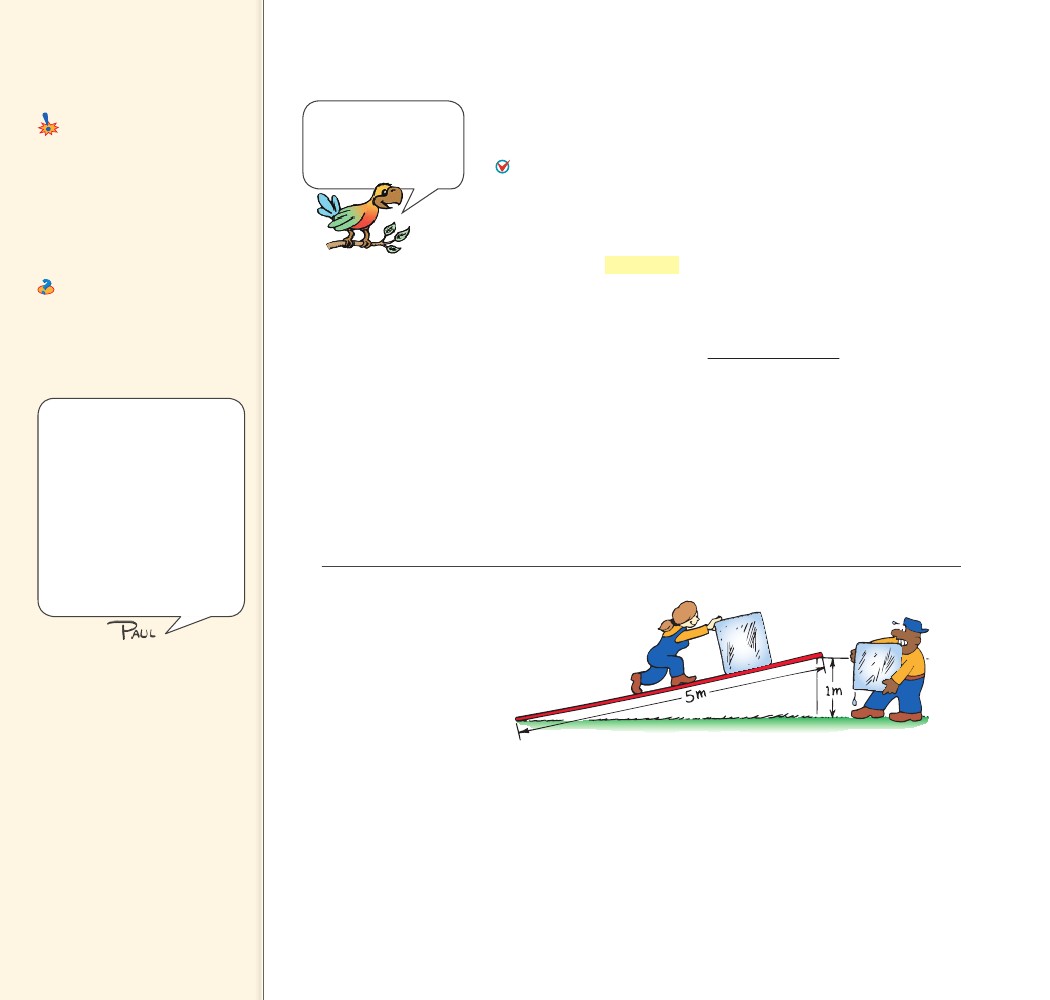 Key Termefficiency      Common MisconceptionsIt is possible to get more energy outof a machine than is put in.      In practice, some energy isalways dissipated as heat and sono machine can ever be 100%efficient, and certainly cannotgenerate more energy than is putinto it.FACT9.9 EfficiencyWhen it comes toenergy, you can neverget something fornothing.    Ask What does it mean tosay a certain machine is 30%efficient? It means the machinewill convert 30% of the energyinput to useful work—70% of theenergy input will be wasted.The previous examples of machines were considered to be ideal. Allthe work input was transferred to work output. An ideal machinewould have 100% efficiency. No real machine can be 100% efficient.    In any machine, some energy is transformed into atomic ormolecular kinetic energy—making the machine warmer. We saythis wasted energy is dissipated as heat.9.9.1     When a simple lever rocks about its fulcrum, or a pulley turnsabout its axis, a small fraction of input energy is converted into ther-mal energy. The efficiency of a machine is the ratio of useful energyoutput to total energy input, or the percentage of the work input thatis converted to work output. Efficiency can be expressed as the ratioof useful work output to total work input.efficiencyuseful work output total work inputIt should be enough thatyour students are acquaintedwith the ideas of efficiencyand actual and theoreticalmechanical advantage. It iseasy to let the plow blade sinkdeeper in this section, andturn this chapter toward theburdensome side of study. Itherefore recommend thissection be treated lightly, andnot used as primary examinationfodder.    We may put in 100 J of work on a lever and get out 98 J of work.The lever is then 98% efficient and we lose only 2 J of work input asheat. In a pulley system, a larger fraction of input energy is lost asheat. For example, if we do 100 J of work, the friction on the pulleysas they turn and rub on their axle can dissipate 40 J of heat energy.So the work output is only 60 J and the pulley system has an effi-ciency of 60%. The lower the efficiency of a machine, the greater isthe amount of energy wasted as heat.FIGURE 9.15Pushing the block of ice5 times farther up theincline than the verticaldistance it’s lifted requiresa force of only one-fifth itsweight. Whether pushed upthe plane or simply lifted,the ice gains the sameamount of PE.    Teaching Tip DiscussFigure 9.15. As the load ispushed, the load pushes onmolecules of the ramp (due tofriction), causing them to movetoo. So some of the work done islost to the ramp through friction.Inclined Planes An inclined plane is a machine. Sliding a load upan incline requires less force than lifting it vertically. Figure 9.15 showsa 5-m inclined plane with its high end elevated by 1 m. Using theplane to elevate a heavy load, we push the load five times farther thanwe lift it vertically. If friction is negligible, we need apply only one-fifth of the force required to lift the load vertically. The inclined planeshown has a theoretical mechanical advantage of 5.158158    An icy plank used to slide a block of ice up to some height might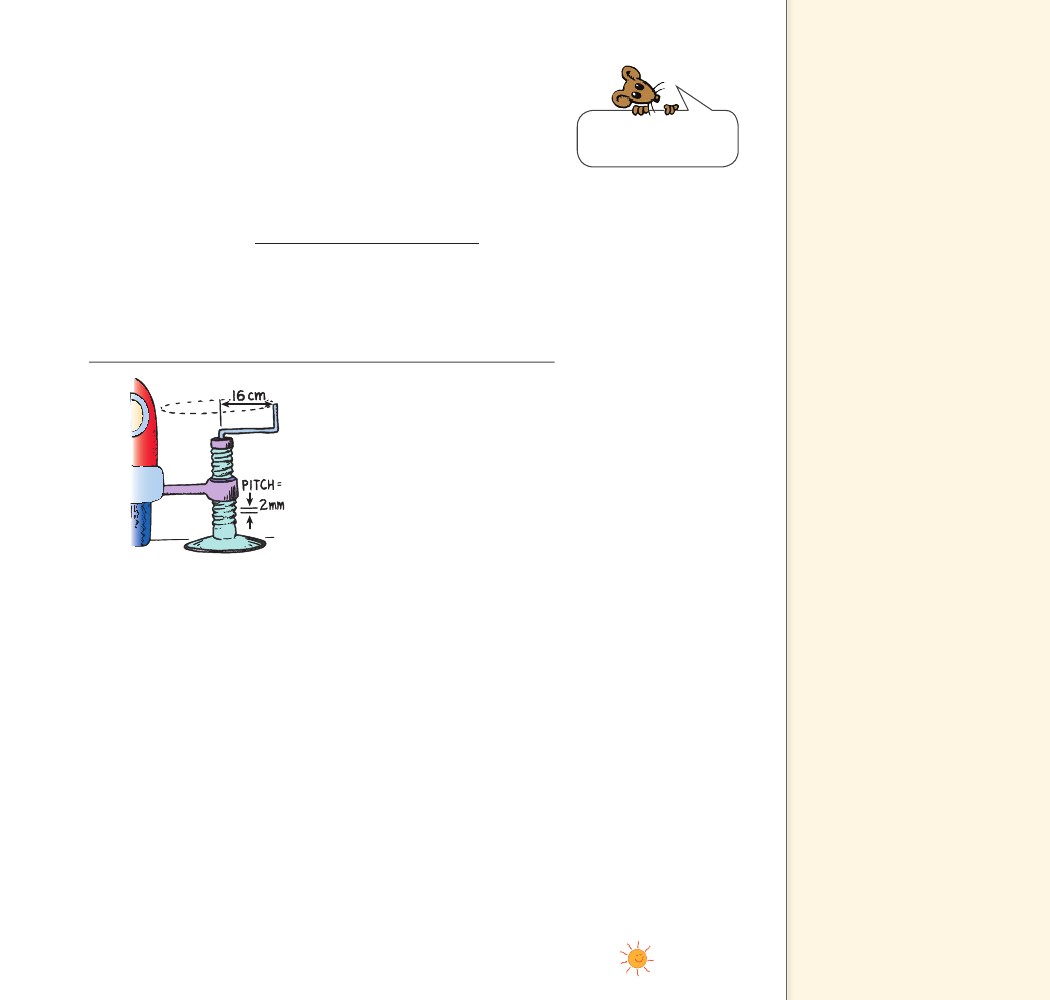 have an efficiency of almost 100%. However, when the load is awooden crate sliding on a wooden plank, both the actual mechanicaladvantage and the efficiency will be considerably less. Friction willrequire you to exert more force (a greater work input) without anyincrease in work output.    Efficiency can also be expressed as the ratio of actual mechanicaladvantage to theoretical mechanical advantage.efficiency  actual mechanical advantagetheoretical mechanical advantageEnergy is nature’s wayof keeping score.    Efficiency will always be a fraction less than 1. To convert effi-ciency to percent, we simply express it as a decimal and multiplyby 100%. For example, an efficiency of 0.25 expressed in percent is0.25 100%, or 25%.    Teaching Tip The efficiencyof a light bulb underscores theidea of useful energy. To sayan incandescent lamp is 10%efficient is to say that only 10%of the energy input is convertedto the useful form of energy,light. All the rest goes to heat.However, even the energy oflight converts to heat uponabsorption, so all the energyinput to an incandescent lampis converted to heat. This meansit is a 100%-efficient device as aheater (but not as a device foremitting light)!FIGURE 9.16The auto jack is like aninclined plane wrappedaround a cylinder. Everytime the handle is turnedone revolution, the loadis raised a distance ofone pitch.Complex Machines The auto jack shown in Figure 9.16 is actu-ally an inclined plane wrapped around a cylinder. You can see thata single turn of the handle raises the load a relatively small distance.If the circular distance the handle is moved is 500 times greater thanthe pitch, which is the distance between ridges, then the theoreticalmechanical advantage of the jack is 500.9.9.2 No wonder a child canraise a loaded moving van with one of these devices! In practice thereis a great deal of friction in this type of jack, so the efficiency mightbe about 20%. Thus the jack actually multiplies force by about 100times, so the actual mechanical advantage approximates an impres-sive 100. Imagine the value of one of these devices if it had beenavailable when the great pyramids were being built!     An automobile engine is a machine that transforms chemicalenergy stored in fuel into mechanical energy. The molecules of thegasoline break up as the fuel burns. Burning is a chemical reaction inwhich atoms combine with the oxygen in the air. Carbon atoms fromthe gasoline combine with oxygen atoms to form carbon dioxide,hydrogen atoms combine with oxygen, and energy is released. Theconverted energy is used to run the engine.CHAPTER 9ENERGY159159    Teaching Tip Fuels such as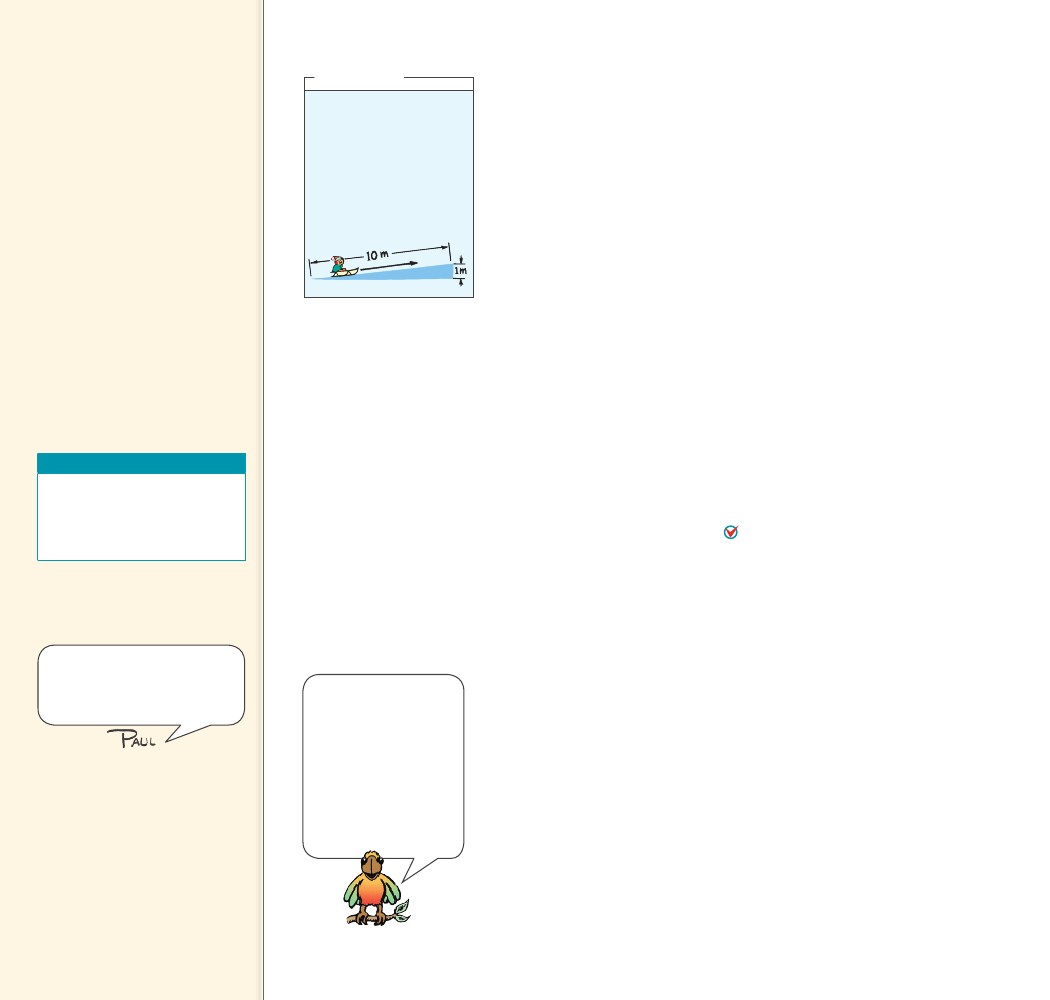 oil, gas, and wood are forms ofconcentrated energy. When theyare used to do work, their energyis degraded. If all concentrationsof energy are degraded, no morework can be done. Heat is thedestiny of useful energy.   Teaching Tip Explain that thedegradation of energy is muchlike one of your students sharinghis or her lunch (energy) with 100other students. Rather than onestudent with a lot of energy, nowthere are many students, eachwith a little energy. The energyhas been spread out.            In any machine, someCHECK energy is transformedinto atomic or molecular kineticenergy—making the machinewarmer.CONCEPTthink!A child on a sled (totalweight 500 N) is pulled upa 10-m slope that elevatesher a vertical distance of1 m. What is the theoreti-cal mechanical advantageof the slope?Answer: 9.9    As physicists learned in the nineteenth century, transforming100% of thermal energy into mechanical energy is not possible. Someheat must flow from the engine. Friction adds more to the energyloss. Even the best-designed gasoline-powered automobile engines areunlikely to be more than 35% efficient. Some of the heat energy goesinto the cooling system and is released through the radiator to the air.Some of it goes out the tailpipe with the exhaust gases, and almosthalf goes into heating engine parts as a result of friction.    On top of these contributors to inefficiency, the fuel does notburn completely. A certain amount of it goes unused. We can look atinefficiency in this way: In any transformation there is a dilution ofthe amount of useful energy. Useful energy ultimately becomes ther-mal energy. Energy is not destroyed, it is simply degraded. Throughheat transfer, thermal energy is the graveyard of useful energy.CONCEPT..................CHECKWhy can’t a machine be 100% efficient?9.10 Energy for LifeEvery living cell in every organism is a machine. Like any machine, liv-ing cells need an energy supply. Most living organisms on this planetfeed on various hydrocarbon compounds that release energy whenthey react with oxygen. There is more energy stored in gasoline thanin the products of its combustion. There is more energy stored inthe molecules in food than there is in the reaction products after thefood is metabolized. This energy difference sustains life.9.10     The same principle of combustion occurs in the metabolismof food in the body and the burning of fossil fuels in mechanicalengines. The main difference is the rate at which the reactions takeplace. During metabolism, the reaction rate is much slower andenergy is released as it is needed by the body. Like the burning of fos-sil fuels, the reaction is self-sustaining once it starts. In metabolism,carbon combines with oxygen to form carbon dioxide.     The reverse process is more difficult. Only green plants and cer-tain one-celled organisms can make carbon dioxide combine withwater to produce hydrocarbon compounds such as sugar. This pro-cess is photosynthesis and requires an energy input, which normallycomes from sunlight. Sugar is the simplest food. All other foods, suchas carbohydrates, proteins, and fats, are also synthesized compoundscontaining carbon, hydrogen, oxygen, and other elements. Becausegreen plants are able to use the energy of sunlight to make food thatgives us and all other organisms energy, there is life.CONCEPTTeaching Resources• Problem-Solving Exercises in   Physics 6-3• Laboratory Manual 31• Probeware Lab Manual 89.10 Energy for LifeThis section can be skimmed orcan be the topic of a class onhow the conservation of energyunderlies all biology.            There is more energyCHECK stored in themolecules in food than there is inthe reaction products after foodis metabolized. This energydifference sustains life.CONCEPT......In biology, you’ll learnhow the body takesenergy from the foodyou eat to build mol-ecules of adenosinetriphosphate, or ATP,and how this supply ofATP is used to run allthe chemical reactionsthat sustain life.CHECK160What role does energy play in sustaining life?1609.11 Sources of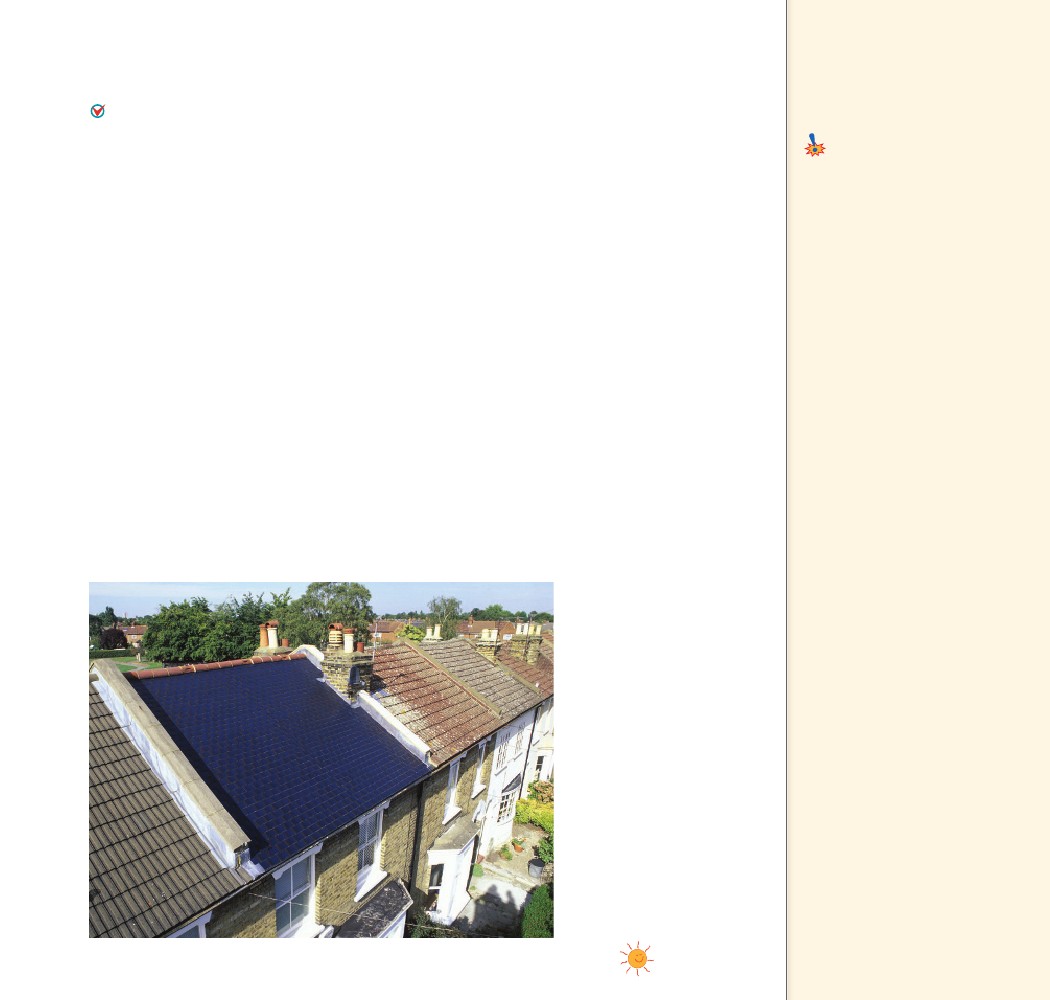 9.11 Sources of Energy   The sun is the source of practically all our energy on Earth.(Exceptions are nuclear and geothermal energy.) The energy fromburning wood comes from the sun. Even the energy we obtain fromEarth’s compost of the past—fossil fuels such as petroleum, coal, andnatural gas—comes from the sun. These fuels are created by photosyn-thesis, the process by which plants trap solar energy and store itas plant tissue.Solar Power Sunlight is directly transformed into electricity byphotovoltaic cells, like those found in solar-powered calculators, ormore recently, in the flexible solar shingles on the roof of the build-ing in Figure 9.17. We use the energy in sunlight to generate electric-ity indirectly as well. Sunlight evaporates water, which later falls asrain; rainwater flows into rivers and turns water wheels, or it flowsinto modern generator turbines as it returns to the sea.     Wind, caused by unequal warming of Earth’s surface, is anotherform of solar power. The energy of wind can be used to turn gen-erator turbines within specially equipped windmills. Because windis not steady, wind power cannot by itself provide all of our energyneeds. But because the wind is always blowing somewhere, windmillsspread out over a large geographical area and integrated into a powergrid can make a substantial contribution to the overall energy mix.Harnessing the wind is very practical when the energy it produces isstored for future use, such as in the form of hydrogen.FIGURE 9.17Solar shingles look liketraditional asphalt shinglesbut they are hooked intoa home’s electrical system.EnergyKey Termfuel cell    Common MisconceptionElectricity, steam, and othertransporters of energy are energysources.      Sources of energy includesolar, geothermal, and nuclearenergy.FACT    Teaching Tip Whenhydrogen is burned in vehicles,as is presently being done withcommercial vehicles in Iceland,only water vapor is ejected by theexhaust. This makes it seem likea dream fuel. The big problem isthat there is no free hydrogen toburn. It must be removed frommolecules where it is abundant,which takes energy that mustcome from some energy source.If gasoline is the source, thenit might as well be used in thevehicles to begin with, for evenmore pollutants would result atthe conversion site. Proponentsof a hydrogen economy usuallysidestep this basic physics. Sayingcars should be powered withhydrogen is akin to sayingthey should be powered withelectricity. Both are not sourcesof energy—but carriers ofenergy.CHAPTER 9ENERGY161161   Teaching Tip Sooner or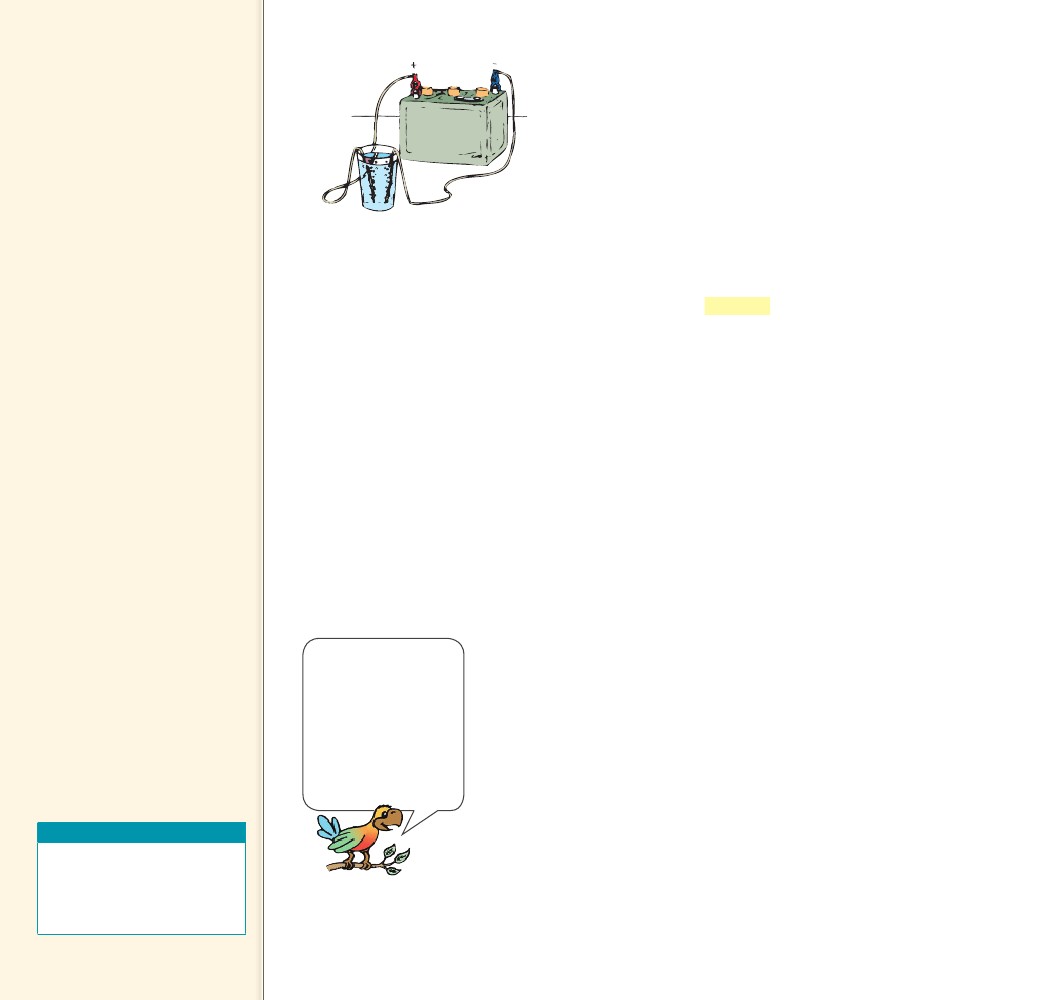 later, all the sunlight that fallson an ecosystem will be radiatedback into space. Energy in anecosystem is always in transit—you can rent it, but you can’town it.   Teaching Tip When biologiststalk of energy in living systems,they’re talking about the sameenergy discussed in this chapter.Our bodies obey the sameprinciples that levers and othermachines obey.    Teaching Tip When chemicalenergy in gunpowder is suddenlyturned into thermal energy,exiting gases expand rapidly andpush the bullet out of the gun.In doing so, the gases lose someof their energy and cool off.This energy goes into the kineticenergy of the bullet. Remarkably,if you add up all this energy,the total energy is the same.Chemical energy is convertedinto thermal energy and kineticenergy, and the number ofCalories (or Joules) after firing isexactly the same as was storedin the gunpowder. Energy isconserved.FIGURE 9.18When electric current passesthrough water, bubbles ofhydrogen form at one wire andbubbles of oxygen form at theother. In a fuel cell, the reverseprocess occurs: hydrogen andoxygen combine to producewater and electricity.Fuel Cells Hydrogen, the least polluting of all fuels,holds much promise for the future. Because it takes energyto make hydrogen (to extract it from water and carboncompounds), it is not a source of energy. A simple methodto extract hydrogen from water is shown in Figure 9.18.Place two platinum wires that are connected to the ter-minals of an ordinary battery into a glass of water (withan electrolyte dissolved in the water for conductivity). Besure the wires don’t touch each other. Bubbles of hydro-gen form on one wire, and bubbles of oxygen form on theother. Electricity splits water into its constituent parts.    If you make the electrolysis process run backward, youhave a fuel cell. In a fuel cell, hydrogen and oxygen gasare compressed at electrodes to produce water and electriccurrent. The space shuttle uses fuel cells to meet its elec-trical needs while producing drinking water for the astro-nauts. Here on Earth, fuel-cell researchers are developingfuel cells for buses, automobiles, and trains.           The sun is the sourceCHECK of practically all ourenergy on Earth.CONCEPTWatch for the growthof fuel-cell technology.The major hurdle forthis technology is notthe device itself, butwith acquiring hydro-gen fuel economically.One way is via solarcells.Nuclear and Geothermal Energy The most concentratedform of usable energy is stored in uranium and plutonium, which arenuclear fuels. Interestingly, Earth’s interior is kept hot by producinga form of nuclear power, radioactivity, which has been with us sincethe Earth was formed.    A byproduct of radioactivity in Earth’s interior is geothermalenergy. Geothermal energy is held in underground reservoirs of hotwater. Geothermal energy is a practical energy source in areas of vol-canic activity, such as Iceland, New Zealand, Japan, and Hawaii. Inthese places, heated water near Earth’s surface is tapped to providesteam for running turbogenerators.    Energy sources such as nuclear, geothermal, wind, solar, andwater power are environmentally friendly. The combustion of fossilfuels, on the other hand, leads to increased atmospheric concentra-tions of carbon dioxide, sulfur dioxide, and other pollutants.    As the world population increases, so does our need for energy.With the rules of physics to guide them, technologists are nowresearching newer and cleaner energy sources. But they race to keepup with world population and greater demand in the developingworld.......Teaching Resources• Reading and Study   Workbook• PresentationEXPRESS• Interactive TextbookCHECK......CONCEPT What is the source of practically all of ourenergy on Earth?162162Science, Technology,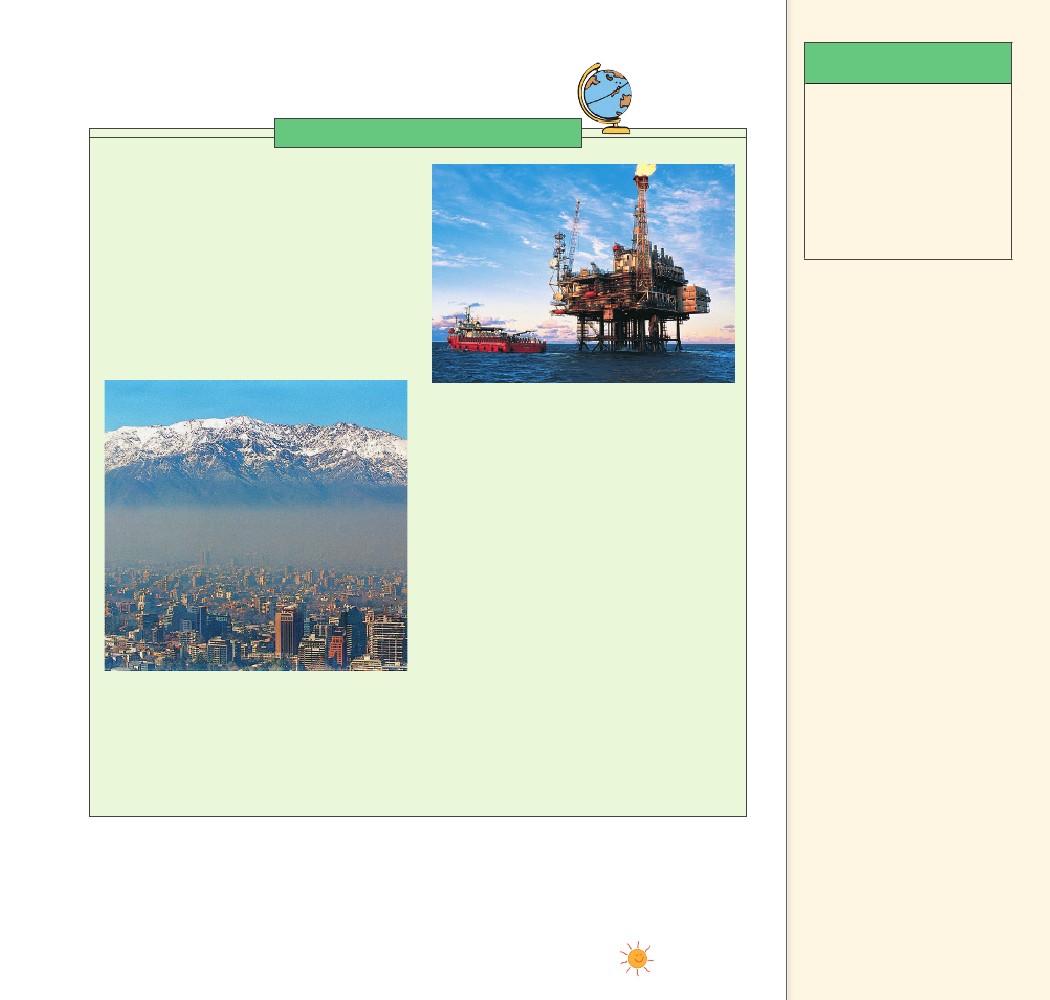     and SocietyDiscuss with students your localand regional energy sources.Note the environmental impactin your area and ways it is beingreduced.CRITICAL THINKINGScience, Technology, and SocietyEnergy Conservation Most energy consumedin America comes from fossil fuels. Oil, naturalgas, and coal supply the energy for almost allour industry and technology. About 70% ofelectrical power in the United States comes fromfossil fuels, with about 21% from nuclear power.Worldwide, fossil fuels also account for mostenergy consumption. We have grown to dependon fossil fuels because they have been plentifuland inexpensive. Until recently, our consumptionwas small enough that we could ignore theirenvironmental impact.to be as inexhaustible as the sun’s glow and asacceptable as Mom’s apple pie, because thesefuels lasted and nurtured us through the 1900s.Financially, fossil fuels are still a bargain, but thisis destined to change. Environmentally, the costsare already dramatic. Some other fuel must takethe place of fossil fuels if we are to maintainthe industry and technology to which we areaccustomed. The French have chosen nuclear, withabout 74% of their electricity coming from nuclearpower plants. What energy source would youchoose as an alternative?    In the meantime, we shouldn’t waste energy.As individuals, we should limit the consumptionof useful energy by such measures as turning offunused electrical appliances, using less hot water,going easy on heating and air conditioning, anddriving energy-efficient automobiles. By doingthese things, we are conserving useful energy.Critical Thinking In how many reasonable wayscan we reduce energy consumption?                 Accept anyreasonable answer as longas students support theirsuggestions with pros and cons.    Teaching Tidbits In Iceland93% of homes are heated bygeothermal power. In China30 million households use solarwater heating. In the Philippines27% of electricity is generatedfrom geothermal power. InDenmark 20% of its electricityis provided by wind turbines. Asof 2007, the state of Texas is theleading wind-energy producer inthe US.    But things have changed. Fossil fuels are beingconsumed at a rate that threatens to deplete theentire world supply. Locally and globally, our fossilfuel consumption is measurably polluting the airwe breathe and the water we drink. Yet, despitethese problems, many people consider fossil fuelsCHAPTER 9ENERGY163163